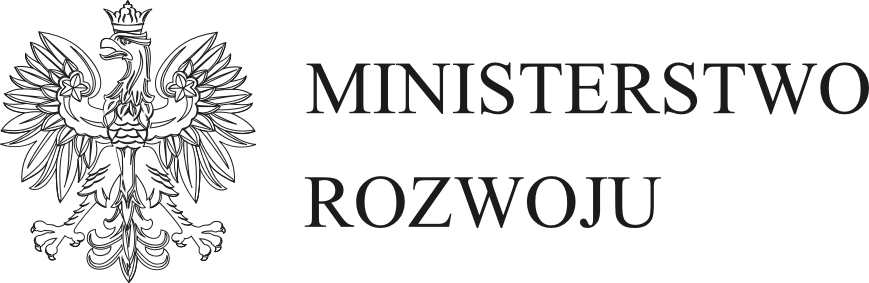 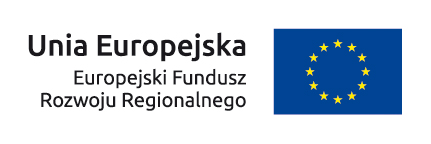 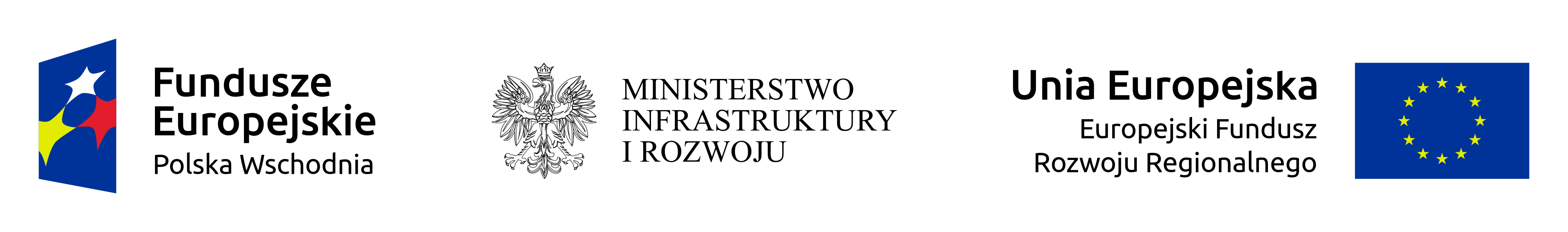 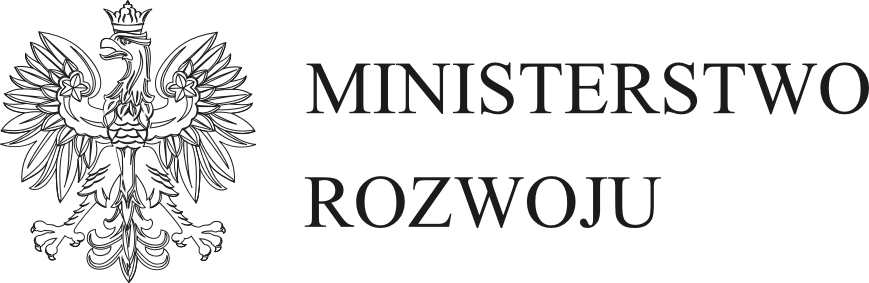 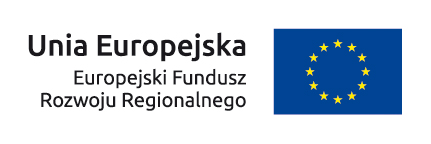 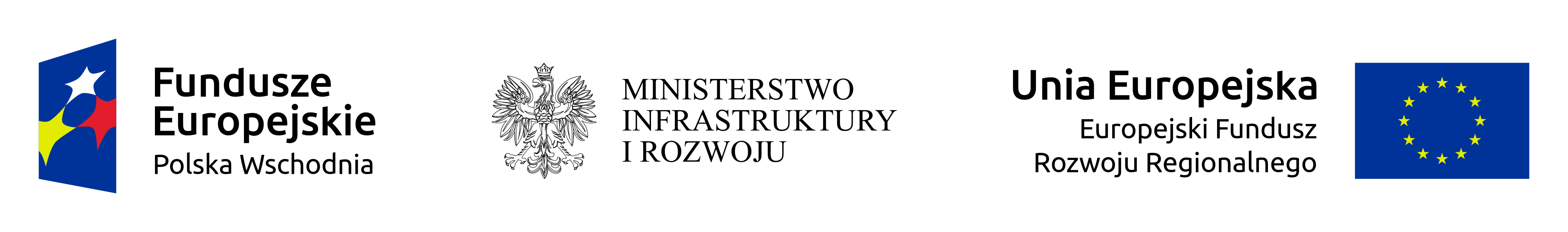 SZCZEGÓŁOWY OPIS OSI PRIORYTETOWYCHPROGRAMU OPERACYJNEGOPOLSKA WSCHODNIA 2014-2020Warszawa, 6 kwietnia 2017 r.Spis treściI.	OGÓLNY OPIS PROGRAMU OPERACYJNEGO POLSKA WSCHODNIA ORAZ GŁÓWNYCH WARUNKÓW REALIZACJI	41.	Status dokumentu	42.	Opis Programu Operacyjnego Polska Wschodnia	43.	Ogólne informacje dotyczące sposobu finansowania	54.	Opis systemu wyboru projektów w ramach POPW	65.	System instytucjonalny POPW	8II.	OPIS OSI PRIORYTETOWYCH PROGRAMU ORAZ DZIAŁAŃ/PODDZIAŁAŃ	10Oś Priorytetowa I Przedsiębiorcza Polska Wschodnia	10Oś Priorytetowa II Nowoczesna Infrastruktura Transportowa	44Oś Priorytetowa III Ponadregionalna Infrastruktura Kolejowa	57Oś Priorytetowa IV Pomoc Techniczna	62III.	INDYKATYWNY PLAN FINANSOWY (WYDATKI KWALIFIKOWALNE W EUR)	68IV.	WYMIAR TERYTORIALNY PROWADZONEJ INTERWENCJI	69V.	WYKAZ DOKUMENTÓW SŁUŻĄCYCH REALIZACJI PROGRAMU OPERACYJNEGO POLSKA WSCHODNIA	70VI.	ZAŁĄCZNIKI	71VII. INNE	71OGÓLNY OPIS PROGRAMU OPERACYJNEGO POLSKA WSCHODNIA ORAZ GŁÓWNYCH WARUNKÓW REALIZACJIStatus dokumentuProgram Operacyjny Polska Wschodnia 2014-2020 (dalej: POPW) został opracowany 
na podstawie rozporządzenia Parlamentu Europejskiego i Rady (UE) nr 1303/2013 z dnia 17 grudnia 2013 r. ustanawiającego wspólne przepisy dotyczące Europejskiego Funduszu Rozwoju Regionalnego, Europejskiego Funduszu Społecznego, Funduszu Spójności, Europejskiego Funduszu Rolnego na rzecz Rozwoju Obszarów Wiejskich oraz Europejskiego Funduszu Morskiego i Rybackiego oraz ustanawiającego przepisy ogólne dotyczące Europejskiego Funduszu Rozwoju Regionalnego, Europejskiego Funduszu Społecznego, Funduszu Spójności i Europejskiego Funduszu Morskiego i Rybackiego oraz uchylającego rozporządzenie Rady (WE) nr 1083/2006 (Dz. Urz. UE L 347 z 20.12.2013, s. 320, z późn. zm.), zwanego dalej „Rozporządzeniem Ogólnym”, ustawy z dnia 11 lipca 2014 r. o zasadach realizacji programów operacyjnych polityki spójności finansowanych w perspektywie finansowej 2014-2020 (Dz.U. 2016 poz. 217 i poz. 1579), zwanej dalej „Ustawą”, oraz rozporządzenia Parlamentu Europejskiego 
i Rady (UE) nr 1301/2013 z dnia 17 grudnia 2013 r. w sprawie Europejskiego Funduszu Rozwoju Regionalnego i przepisów szczególnych dotyczących celu „Inwestycje na rzecz wzrostu 
i zatrudnienia” oraz w sprawie uchylenia rozporządzenia (WE) nr 1080/2006 (Dz. Urz. UE L 347 
z 20.12.2013, s. 289), zwanego dalej „Rozporządzeniem EFRR”.W dniu 16 grudnia 2014 r. Komisja Europejska wydała decyzję przyjmującą niektóre elementy programu operacyjnego „Polska Wschodnia” do wsparcia z EFRR w ramach celu „Inwestycje na rzecz wzrostu i zatrudnienia” w Polsce, natomiast w dniu 18 grudnia 2014 r. ww. decyzja została notyfikowana zgodnie z art. 297 Traktatu o funkcjonowaniu Unii Europejskiej.Szczegółowy Opis Osi Priorytetowych Programu Operacyjnego Polska Wschodnia (dalej: SZOOP) stanowi rozwinięcie zapisów Programu i zawiera informacje odnoszące się do ogólnych zasad i reguł realizacji programu w podziale na osie priorytetowe, działania i poddziałania. SZOOP zawiera również informacje dotyczące m.in. sposobu i źródeł finansowania, kryteriów wyboru projektu czy wskaźników. SZOOP jest istotnym elementem systemu realizacji programu operacyjnego z uwagi na wskazane w nim cele szczegółowe, typy projektów i beneficjentów dla każdego z działań lub poddziałań, a także kierunkowe zasady wyboru projektów. Tym samym SZOOP dostarcza wiedzę potencjalnym wnioskodawcom na temat możliwości i sposobu realizacji projektów. Dokument jest także znaczącym wsparciem dla instytucji zaangażowanych w realizację Programu.Format i zakres dokumentu wynika z Wytycznych w zakresie szczegółowego opisu osi priorytetowych krajowych i regionalnych programów operacyjnych na lata 2014-2020 (dalej Wytyczne w zakresie SZOOP).Dokument został poddany konsultacjom z członkami Grupy Sterującej do spraw Polski Wschodniej oraz członkami Komitetu Monitorującego POPW.Treść SZOOP zatwierdzona przez IZ POPW podawana jest do publicznej wiadomości, 
w szczególności na stronie internetowej IZ (www.mr.gov.pl) oraz portalu funduszy unijnych (www.funduszeeuropejskie.gov.pl), natomiast komunikat w tym zakresie, a także termin, od którego SZOOP jest stosowany, ogłaszany jest w Dzienniku Urzędowym Rzeczpospolitej Polskiej „Monitor Polski”.Opis Programu Operacyjnego Polska WschodniaPOPW to dodatkowy ukierunkowany terytorialnie instrument wsparcia finansowego 
5 województw: lubelskiego, podlaskiego, podkarpackiego, świętokrzyskiego i warmińsko-mazurskiego, który wzmacnia i uzupełnia działania prowadzone w ramach regionalnych i krajowych programów operacyjnych.Podstawę do sformułowania kierunków i priorytetów rozwojowych makroregionu Polski Wschodniej w POPW stanowi zaktualizowana Strategia rozwoju społeczno-gospodarczego Polski Wschodniej do roku 2020, przyjęta przez Radę Ministrów w dniu 11 lipca 2013 r. Program Operacyjny Polska Wschodnia 2014-2020 jest jednym z instrumentów realizacji celów Strategii.Głównym celem POPW jest wzrost konkurencyjności i innowacyjności makroregionu Polski Wschodniej.Cel ten zostanie osiągnięty poprzez koncentrację działań programu na wsparciu:MŚP w zakresie działalności innowacyjnej;tworzenia warunków sprzyjających powstawaniu innowacyjnych MŚP w Polsce Wschodniej;tworzenia nowych modeli biznesowych w celu umiędzynarodowienia działalności MŚP;poprawy efektywności układów transportowych oraz zrównoważonego transportu miast wojewódzkich i ich obszarów funkcjonalnych;zwiększenia dostępności makroregionu w zakresie infrastruktury transportowej.W ramach POPW przewiduje się trzy merytoryczne osie priorytetowe oraz jedną 
oś dedykowaną działaniom w zakresie pomocy technicznej na rzecz całego POPW:Oś priorytetowa I: Przedsiębiorcza Polska WschodniaDziałanie 1.1. Platformy startowe dla nowych pomysłówPoddziałanie 1.1.1 Platformy startowe dla nowych pomysłów Poddziałanie 1.1.2 Rozwój startupów w Polsce WschodniejDziałanie 1.2. Internacjonalizacja MŚPDziałanie 1.3. Ponadregionalne powiązania kooperacyjnePoddziałanie 1.3.1. Wdrażanie innowacji przez MŚPPoddziałanie 1.3.2. Tworzenie sieciowych produktów przez MŚP	Działanie 1.4. Wzór na konkurencjęOś priorytetowa II: Nowoczesna Infrastruktura TransportowaDziałanie 2.1 Zrównoważony transport miejskiDziałanie 2.2. Infrastruktura drogowaOś priorytetowa III: Ponadregionalna Infrastruktura KolejowaDziałanie 3.1. Infrastruktura kolejowaOś priorytetowa IV: Pomoc TechnicznaDziałanie 4.1. Wsparcie procesu wdrażania oraz promocja ProgramuOgólne informacje dotyczące sposobu finansowaniaPOPW jest krajowym programem operacyjnym finansowanym ze środków Europejskiego Funduszu Rozwoju Regionalnego (EFRR).Zgodnie z Umową Partnerstwa alokacja środków EFRR na Program wynosi 2 000 mln EUR. Minimalne zaangażowanie środków krajowych - szacowane na podstawie art. 120 Rozporządzenia Ogólnego zakładającego maksymalny poziom dofinansowania każdej osi priorytetowej w regionach słabiej rozwiniętych na poziomie 85% - wynosi w momencie programowania 352,9 mln EUR. W realizację POPW zaangażowane będą środki krajowe publiczne i prywatne. W ramach alokacji EFRR na POPW:1 880 mln EUR Rada Europejska przeznaczyła na wsparcie regionów słabiej rozwiniętych (województwa: lubelskie, podkarpackie, podlaskie, świętokrzyskie i warmińsko-mazurskie),120 mln EUR to środki z rezerwy wykonania POPW, które zwiększą alokację główną
w przypadku osiągnięcia w 2018 r. przyjętych wskaźników. Podstawa certyfikacjiPodstawę obliczania wkładu UE w ramach POPW stanowią całkowite wydatki kwalifikowalne.Kategorie regionówProgramem objętych jest 5 regionów należących do jednej kategorii regionów – słabiej rozwiniętych.Rezerwa wykonaniaW POPW wyodrębniona została rezerwa wykonania w wysokości 6% jego całkowitej alokacji EFRR. Udział rezerwy wykonania w podziale na lata dla każdego roku jest równy. Rezerwa wykonania ustanawiana jest w każdej osi priorytetowej POPW w jednakowej proporcji do jej wartości z wyjątkiem osi IV Pomoc Techniczna, dla której zgodnie z przepisami nie ustanowiono rezerwy. Aby założony poziom rezerwy wykonania w całym POPW, wynoszący 6%, został zachowany, przy założeniu wyłączenia z tej rezerwy osi IV Pomoc Techniczna, zwiększono udział rezerwy w pozostałych osiach (do 6,1%). W przypadku osi priorytetowej II Nowoczesna Infrastruktura Transportowa rezerwa wykonania została podzielona proporcjonalnie pomiędzy cel tematyczny 4 i 7.Podział alokacji środków UE (EFRR) w ramach POPW na poszczególne osie priorytetowe przedstawia poniższa tabela.Tabela nr 2. Alokacja środków UE (EFRR) w podziale na osie priorytetowe POPW.Podstawę obliczania wkładu EFRR w ramach POPW stanowią całkowite wydatki kwalifikowalne. Całkowite wydatki kwalifikowalne to środki EFRR oraz krajowe środki publiczne (środki z budżetu państwa, środki województw, środki innych jednostek samorządu terytorialnego) i prywatne, uznane za kwalifikowalne przez właściwą instytucję. Maksymalny poziom wkładu EFRR w ramach POPW wynosi 85%.Opis systemu wyboru projektów w ramach POPWProcedury wyboru i zatwierdzania projektów w ramach POPW zostały opracowane 
na podstawie zapisów Rozporządzenia Ogólnego, Ustawy oraz Wytycznych Ministra Infrastruktury i Rozwoju w zakresie trybów wyboru projektów na lata 2014 – 2020. Jednocześnie zostały one dostosowane do specyfiki poszczególnych działań i poddziałań każdej z osi priorytetowej PO PW.Zgodnie z art. 38 Ustawy wybór projektów do dofinansowania następuje w trybie konkursowym lub pozakonkursowym. W przypadku POPW oba ww. tryby mają zastosowanie.Projekty wybierane w trybie konkursowymTryb konkursowy w ramach POPW jest stosowany dla każdego z działań/poddziałań I osi priorytetowej Przedsiębiorcza Polska Wschodnia oraz działania 2.2 Infrastruktura drogowa realizowanego w II osi priorytetowej Nowoczesna Infrastruktura Transportowa.Podmiotem odpowiedzialnym za nabór i ocenę wniosków o dofinansowanie, a także przyjmowanie protestów w ramach ww. instrumentów wsparcia jest Polska Agencja Rozwoju Przedsiębiorczości, pełniąca funkcję Instytucji Pośredniczącej dla I i II osi priorytetowej POPW. Instytucja Pośrednicząca jest zobowiązana do przeprowadzenia naboru wniosków o dofinansowanie w sposób przejrzysty, rzetelny i bezstronny oraz zapewnienia wnioskodawcom równego dostępu do informacji o warunkach i sposobie wyboru projektów do dofinansowania. Jednocześnie Instytucja Pośrednicząca zapewnia, że wybór projektów, sprawozdawczość oraz monitorowanie realizacji projektów są zgodne z przepisami prawa krajowego i unijnego dotyczącymi w szczególności pomocy publicznej na zasadach wskazanych przez ministra właściwego do spraw rozwoju regionalnegoIZ do dnia 30 listopada każdego roku zamieszcza na swojej stronie internetowej oraz na portalu www.funduszeeuropejskie.gov.pl harmonogram naborów wniosków o dofinansowanie projektu w trybie konkursowym, których przeprowadzenie jest planowane na kolejny rok kalendarzowy. Aktualizacja ww. harmonogramu następuje zgodnie z art. 47 ust. 2 i 3 Ustawy. Natomiast IP zamieszcza na swojej stronie internetowej oraz na portalu www.funduszeeuropejskie.gov.pl, ogłoszenie o konkursie co najmniej 30 dni przed planowanym rozpoczęciem naboru wniosków o dofinansowanie.Termin składania wniosków o dofinansowanie projektu nie może być krótszy niż 7 dni, licząc od dnia rozpoczęcia naboru wniosków o dofinansowanie projektu. Wniosek o dofinansowanie wraz z załącznikami stanowi dokumentację projektu, na podstawie której podejmowana jest decyzja o przyznaniu dofinansowania.Oceny spełnienia kryteriów wyboru projektów przez projekty uczestniczące w konkursie dokonuje Komisja Oceny Projektów (KOP) składająca się z przedstawicieli IP lub ekspertów, powoływanych zgodnie z art. 49 Ustawy. KOP weryfikuje spełnienie kryteriów wyboru projektów zatwierdzonych przez KM POPW, które stanowią załącznik nr 3 do SZOOP. Wynikiem pracy KOP jest lista projektów zawierająca przyznane oceny.Po rozstrzygnięciu konkursu IP zamieszcza na swojej stronie internetowej oraz na portalu www.funduszeeuropejskie.gov.pl, listę projektów wybranych do dofinansowania wyłącznie na podstawie spełnienia kryteriów wyboru projektów albo listę projektów, które uzyskały wymaganą liczbę punktów, z wyróżnieniem projektów wybranych do dofinansowania.Projekty wybierane w trybie pozakonkursowym (z wyłączeniem Pomocy Technicznej).W ramach POPW tryb pozakonkursowy jest stosowany w ramach działań:2.1 Zrównoważony transport miejski3.1 Infrastruktura kolejowaW ramach działania 2.1 POPW do dofinansowania zostaną wybrane wyłącznie projekty ujęte w Strategiach ZIT miast wojewódzkich Polski Wschodniej, natomiast wsparcie ze środków działania 3.1 będzie przeznaczone dla PKP PLK S.A na realizację inwestycji o znaczeniu makroregionalnym, które zostały zidentyfikowane w Dokumencie Implementacyjnym do Strategii Rozwoju Transportu do 2020 r. (z perspektywą do 2030 r.).Wybór projektu w trybie pozakonkursowym w ramach w działania 2.1 i 3.1 obejmuje zgłoszenie projektu, jego identyfikację, a następnie wezwanie do złożenia wniosku o dofinansowanie w terminie wskazanym przez IP i ocenę projektu. Podmiotem odpowiedzialnym za organizowanie i dokonywanie wyboru projektów w ramach działania 2.1 jest Polska Agencja Rozwoju Przedsiębiorczości, jako IP dla II osi priorytetowej, zaś w ramach działania 3.1 Centrum Unijnych Projektów Transportowych, jako IP dla III osi priorytetowej.Zidentyfikowanie projektu prowadzi do ostatecznego uznania projektu za projekt wybierany 
do dofinansowania w ramach procedury pozakonkursowej i tym samym wpisania go do wykazu projektów zidentyfikowanych, który stanowi załącznik do niniejszego dokumentu.Zadania związane z podpisywaniem umów o dofinansowanie z beneficjentami dla projektów 
w ramach I – III osi priorytetowych POPW zostały delegowane do IP. Dotyczy to projektów wybranych zarówno w trybie konkursowym, jak i trybie pozakonkursowym.Procedura odwoławcza w POPW 2014 - 2020Prawo wniesienia protestu w celu ponownego sprawdzenia złożonego wniosku w zakresie spełnienia kryteriów wyboru projektów przysługuje wnioskodawcy w przypadku negatywnej oceny jego projektu wybieranego w trybie konkursowym. Procedura odwoławcza w POPW jest przeprowadzana zgodnie z Ustawą - rozdział 15 Procedura odwoławcza, art. 53- 67.Projekty Pomocy TechnicznejW ramach IV osi priorytetowej Pomoc Techniczna jest stosowany pozakonkursowy tryb wyboru projektów. Beneficjentami mogą być wyłącznie IZ POPW i IP POPW. Wnioski o dofinansowanie składane będą przez właściwe instytucje do IZ w terminie określonym przez IZ POPW. Ich ocena będzie dokonywana w oparciu o kryteria wyboru projektów zatwierdzone przez Komitet Monitorujący POPW. Ostateczną decyzję w sprawie dofinansowania projektu podejmie IZ.Jeżeli beneficjentem projektu wybranego do wsparcia ze środków Pomocy Technicznej POPW jest instytucja inna niż IZ, umowę o dofinansowanie podpisuje IZ. Natomiast w sytuacji, kiedy to IZ POPW jest beneficjentem, realizacja takiego projektu będzie zatwierdzana decyzją ministra właściwego do spraw rozwoju regionalnego.System instytucjonalny POPWGrupa Sterująca do spraw Polski WschodniejGrupa Sterująca do spraw Polski Wschodniej została powołana Zarządzeniem nr 12 Ministra Infrastruktury i Rozwoju z dnia 27 lutego 2015 r. w sprawie powołania Grupy Sterującej do spraw Polski Wschodniej. Stanowi ona główne narzędzie koordynacji interwencji podejmowanych na obszarze Polski Wschodniej ze środków Unii Europejskiej. Członkami Grupy są przedstawiciele IZ POPW, IZ POIR, IZ POIŚ, IZ RPO województw Polski Wschodniej, IK UP oraz przedstawiciel Prezesa GUS.Zadaniem Grupy jest zapewnienie koordynacji i komplementarności wsparcia działań realizowanych w ramach programów operacyjnych na obszarze Polski Wschodniej w latach 2014 - 2020 w zakresie planowania, wdrażania i monitorowania efektów interwencji, w tym wypracowywanie rekomendacji w odniesieniu do najważniejszych propozycji kryteriów wyboru projektów, zasad finansowania w podobnych typach interwencji w ramach tych programów oraz koordynacji zagadnień dotyczących monitoringu i ewaluacji efektów ich realizacji.Rekomendacje i opinie wypracowane przez Grupę są wykorzystywane odpowiednio w zakresie właściwym dla poszczególnych programów operacyjnych na lata 2014 - 2020 w ramach prac komitetów monitorujących, które rozpatrują rekomendacje Grupy mające wpływ na dany program.OPIS OSI PRIORYTETOWYCH PROGRAMU ORAZ DZIAŁAŃ/PODDZIAŁAŃNumer i nazwa osi priorytetowejCele szczegółowe osi priorytetowej Numer i nazwa osi priorytetowejCele szczegółowe osi priorytetowejNumer i nazwa osi priorytetowejCele szczegółowe osi priorytetowejNumer i nazwa osi priorytetowejCele szczegółowe osi priorytetowej 		(*) Dotyczy krajowego PO, z wyjątkiem osi priorytetowych finansowanych z FS.(**) Całkowite finansowanie pomniejszone o rezerwę wykonania.(***) Wraz ze środkami Inicjatywy na rzecz zatrudnienia ludzi młodychWYMIAR TERYTORIALNY PROWADZONEJ INTERWENCJIA. Wymiar terytorialny A.1 Planowane wsparcie rewitalizacji w ramach POPWA.1.1 Krótki opis zakresu i zasad funkcjonowania instrumentu terytorialnegoA.1.2 Indykatywna alokacja UE planowana na projekty rewitalizacyjneA.2 Wsparcie przedsięwzięć z zakresu zrównoważonego rozwoju obszarów funkcjonalnych miast wojewódzkich w ramach ZITA.3. Obszary wiejskieA.3.1 Indykatywna alokacja UE planowana na projekty realizowane na obszarach wiejskich 
lub projekty, których ostatecznymi beneficjentami są podmioty / osoby z obszarów wiejskich 
lub realizowana infrastruktura obejmuje obszary wiejskieWYKAZ DOKUMENTÓW SŁUŻĄCYCH REALIZACJI PROGRAMU OPERACYJNEGO POLSKA WSCHODNIAZgodnie z art. 6 ust 2 Ustawy podstawę systemu realizacji programu operacyjnego mogą stanowić w szczególności:przepisy prawa powszechnie obowiązującego,wytyczne horyzontalne oraz wytyczne programowe,szczegółowy opis osi priorytetowych programu operacyjnego,opis systemu zarządzania i kontroli orazinstrukcje wykonawcze zawierające procedury działania właściwych instytucji.Wykaz dokumentów będących podstawą wdrażania POPW dostępny jest na stronie internetowej administrowanej przez Ministerstwo Rozwoju: www.funduszeeuropejskie.gov.pl oraz www.polskawschodnia.gov.pl.ZAŁĄCZNIKIZałącznik 1 – Tabela transpozycji PI na działania/poddziałania w poszczególnych osiach priorytetowych;Załącznik 2 – Tabela wskaźników rezultatu bezpośredniego i produktu dla działań i poddziałań;Załącznik 3 – Kryteria wyboru projektów dla poszczególnych osi priorytetowych, działań i poddziałań;Załącznik 4 – Wykaz projektów zidentyfikowanych przez właściwą instytucję w ramach trybu pozakonkursowego. [Aktualizacja załącznika z wykazem powyższych projektów możliwa będzie po aktualizacji przez beneficjentów Strategii ZIT (działanie 2.1) oraz przeprowadzeniu procedury identyfikacji projektów pozakonkursowych przez IP (działanie 2.1 i 3.1). Uzupełnianie wykazu o projekty Pomocy Technicznej będzie odbywać się sukcesywnie w miarę ich identyfikacji.] INNE Spis skrótówB+R – działalność badawcza i prace rozwojoweCT – cel tematycznyCUPT – Centrum Unijnych Projektów TransportowychDI SRT – Dokument Implementacyjny do Strategii Rozwoju Transportu do 2020 r. (z perspektywą do 2030 r.)EFRR – Europejski Fundusz Rozwoju RegionalnegoEFRROW – Europejski Fundusz Rozwoju Obszarów WiejskichEFS – Europejski Fundusz SpołecznyIP – Instytucja PośredniczącaIOB – Instytucje Otoczenia BiznesuITS – Inteligentne Systemy TransportoweIZ – Instytucja ZarządzającaKE – Komisja EuropejskaKM – Komitet MonitorującyKOP – Komisja Oceny ProjektówMIiR – Ministerstwo Infrastruktury i RozwojuMR – Ministerstwo RozwojuMŚP – mikroprzedsiębiorstwa, małe i średnie przedsiębiorstwaOSI – Obszar Strategicznej Interwencji PaństwaPARP – Polska Agencja Rozwoju PrzedsiębiorczościPI – Priorytet InwestycyjnyPodręcznik Oslo – “Proposed Guidelines for Collecting and Interpreting Technological Innovation Data – Oslo Manual”POPW – Program Operacyjny Polska Wschodnia 2014 – 2020PT – Pomoc TechnicznaPW – Polska WschodniaRozporządzenie EFRR - Rozporządzenie Parlamentu Europejskiego i Rady (UE) nr 1301/2013 
z dnia 17 grudnia 2013 r. w sprawie Europejskiego Funduszu Rozwoju Regionalnego i przepisów szczególnych dotyczących celu „Inwestycje na rzecz wzrostu i zatrudnienia” oraz w sprawie uchylenia rozporządzenia (WE) nr 1080/2006Rozporządzenie Komisji nr 651/2014 - Rozporządzenie Komisji (UE) nr 651/2014 z dnia 17 czerwca 2014 r uznające niektóre rodzaje pomocy za zgodne z rynkiem wewnętrznym w zastosowaniu art. 107 
i 108 Traktatu (Dz. Urz. UE L 187 z 26.06.2014, str. 1, z późn. zm.)Rozporządzenie Komisji nr 1407/2013 - Rozporządzenie Komisji (UE) nr 1407/2013 z dnia 
18 grudnia 2013 r. w sprawie stosowania art. 107 i 108 Traktatu o funkcjonowaniu Unii Europejskiej do pomocy de minimis (Dz. Urz. UE L 352 z 24.12.2013, str. 1) Rozporządzenie Ogólne – Rozporządzenie Parlamentu Europejskiego i Rady (UE) 
nr 1303/2013 z dnia 17 grudnia 2013 r. ustanawiające wspólne przepisy dotyczące Europejskiego Funduszu Rozwoju Regionalnego, Europejskiego Funduszu Społecznego, Funduszu Spójności, Europejskiego Funduszu Rolnego na rzecz Rozwoju Obszarów Wiejskich oraz Europejskiego Funduszu Morskiego i Rybackiego oraz ustanawiające przepisy ogólne dotyczące Europejskiego Funduszu Rozwoju Regionalnego, Europejskiego Funduszu Społecznego, Funduszu Spójności i Europejskiego Funduszu Morskiego i Rybackiego oraz uchylające rozporządzenie Rady (WE) nr 1083/2006SL2014 – aplikacja główna centralnego systemu teleinformatycznegoSUE RMB – Strategia UE dla regionu Morza BałtyckiegoSZOOP – Szczegółowy Opis Osi Priorytetowych Programu OperacyjnegoUE – Unia EuropejskaUoD – Umowa o DofinansowanieUstawa – ustawa z dnia 11 lipca 2014 r. o zasadach realizacji programów operacyjnych polityki spójności finansowanych w perspektywie finansowej 2014-2020ZIT – Zintegrowane Inwestycje TerytorialneZRID – Zezwolenie na Realizację Inwestycji DrogowejOś priorytetowaAlokacja UE ogółem (w EUR)% alokacji na POPWOś I Przedsiębiorcza Polska Wschodnia719 439 92735,97% Oś II Nowoczesna Infrastruktura Transportowa916 156 09145,81%Oś III Ponadregionalna Infrastruktura Kolejowa330 406 72116,52%Oś IV Pomoc Techniczna33 997 2611,70%SUMA2 000 000 000100%Oś Priorytetowa I Przedsiębiorcza Polska WschodniaOś priorytetowa I Przedsiębiorcza Polska WschodniaJednym z głównych celów osi jest zwiększenie liczby innowacyjnych przedsiębiorstw typu startup w Polsce Wschodniej. Do jego realizacji przyczyni się działanie pn. Platformy startowe dla nowych pomysłów. Projektowane wsparcie umożliwi stworzenie warunków sprzyjających powstawaniu i rozwijaniu innowacyjnych i technologicznych przedsiębiorstw. Kolejnym celem I osi priorytetowej jest zwiększenie aktywności MŚP z Polski Wschodniej 
na rynkach międzynarodowych. Wsparcie związane z opracowaniem i przygotowaniem 
do wdrożenia nowego modelu biznesowego w oparciu o internacjonalizację wpłynie 
na zwiększenie efektywności i konkurencyjności przedsiębiorstw z makroregionu. Ponadto, wspierane będą działania mające na celu zwiększenie aktywności MŚP z Polski Wschodniej w zakresie prowadzenia działalności innowacyjnej. Proponowane działania pn. Ponadregionalne powiązania kooperacyjne oraz Wzór na konkurencję przyczynią się do wzrostu konkurencyjności przedsiębiorstw oraz wprowadzenia na rynek innowacyjnych produktów i usług.Charakter osiStandardowaFundusz (nazwa i kwota w EUR)EFRR - 719 439 927 EURInstytucja ZarządzającaMinister właściwy ds. rozwoju regionalnego / Departament Programów PonadregionalnychDZIAŁANIE 1.1 PLATFORMY STARTOWE DLA NOWYCH POMYSŁÓWDZIAŁANIE 1.1 PLATFORMY STARTOWE DLA NOWYCH POMYSŁÓWPODDZIAŁANIE 1.1.1 Platformy startowe dla nowych pomysłówPODDZIAŁANIE 1.1.1 Platformy startowe dla nowych pomysłówOpis poddziałania (w tym cel/e oraz zakres interwencji)Platformy startowe dla nowych pomysłów to kompleksowy program akceleracji innowacyjnych przedsiębiorstw typu startup w Polsce Wschodniej, który obejmować będzie Poddziałanie 1.1.1 oraz Poddziałanie 1.1.2.Poddziałanie 1.1.1 zakłada stworzenie w makroregionie Polski Wschodniej programu wsparcia, którego celem będzie przekształcanie pomysłów biznesowych w produkty, przygotowanie ich pod kątem rynkowym według przyjętej metodologii (np. Customer Development, Lean Startup lub Design Thinking) oraz opracowania rentownych modeli biznesowych.W ramach Platform startowych zapewnione zostanie indywidualne wsparcie dla innowacyjnych startupów utworzonych na bazie pomysłu, który przeszedł pozytywną ocenę i został zakwalifikowany do wsparcia w ramach Platformy. Wsparcie to będzie obejmowało usługi niezbędne do przeprowadzenia prac nad rozwojem nowego pomysłu biznesowego, w tym obejmujące testowanie i weryfikowanie pomysłów i koncepcji, aż do momentu przygotowania odpowiedniego modelu biznesowego.Następnie startupy, które będą gotowe do wejścia na rynek z produktem przygotowanym w ramach danej Platformy, będą mogły uzyskać wsparcie na rozwój swojej działalności w makroregionie w ramach Poddziałania 1.1.2.Za animację, tj. przygotowanie, a następnie realizację działań w ramach Platform odpowiedzialne będą ośrodki innowacji.Oferta Platform startowych skierowana będzie do osób do 35. roku życia, w szczególności do absolwentów szkół wyższych oraz studentów ostatnich lat studiów, chcących uruchomić i rozwijać własne firmy w Polsce Wschodniej w oparciu o zgłoszony do Platformy startowej pomysł bądź koncepcję.Warunkiem niezbędnym realizacji Platformy będzie utworzenie wokół niej ekosystemu wsparcia startupów z władzami samorządowymi, doświadczonymi przedsiębiorcami (w roli ekspertów i mentorów), uczelniami, organizacjami pozarządowymi oraz innymi instytucjami z sektora IOB.Działalność Platformy przyczynić się ma do stworzenia w makroregionie społeczności startupowych angażujących ww. podmioty. Tym samym dodatkowym efektem realizacji działania będzie stworzenie przyjaznego ekosystemu wspierania startupów.W ramach działania zostanie przeprowadzony projekt pilotażowy. Wnioski z realizacji projektu pilotażowego zostaną uwzględnione przy ocenie możliwości i zasadności dalszej realizacji działania w zaproponowanym bądź zmienionym kształcie zgodnie z warunkami opisanymi w POPW. Analiza pilotażu powinna odbyć się przed 2018 r.W ramach projektu pilotażowego zakłada się, iż wspartych zostanie min. 60 startupów, z czego min 30 z nich rozpocznie działalność rynkową. Lista wskaźników rezultatu bezpośredniegoLiczba nowych przedsiębiorstw powstałych przy wsparciu IOBLista wskaźników produktuLiczba przedsiębiorstw otrzymujących wsparcie (CI1), w tym:Liczba wspieranych nowych przedsiębiorstw (CI5)Liczba przedsiębiorstw otrzymujących wsparcie niefinansowe (CI4)Typy projektówWsparcie uzyskają projekty polegające na stworzeniu kompleksowego programu akceleracji innowacyjnych startupów obejmującego:Ocenę pomysłów biznesowych przez panel ekspertów Podstawowym kryterium oceny pomysłów biznesowych zgłoszonych przez osoby do 35 roku życia będzie ich innowacyjność oraz możliwość osiągnięcia komercyjnego sukcesu. Wspierane będą pomysły, które prowadzić będą do wprowadzenia na rynek przez dane przedsiębiorstwo nowego lub znacząco ulepszonego produktu występującego na rynku w odniesieniu do jego charakterystyk lub przeznaczenia. Ocena innowacyjności i oczekiwanych rezultatów z nią związanych opierać się będzie na zasadach wynikających z Podręcznika Oslo. W ramach oceny priorytetowo traktowane będą pomysły wpisujące się w zakres regionalnych inteligentnych specjalizacji wspólnych dla co najmniej dwóch województw z Polski Wschodnie oraz przyczyniające się do promocji zielonej i zrównoważonej gospodarki.Wsparcie rozwoju pomysłu biznesowego i strategii przedsiębiorstwaEtap ten rozpoczyna się od założenia startupu w Polsce Wschodniej na bazie innowacyjnego pomysłu, który przeszedł pozytywną ocenę i został zakwalifikowany do wsparcia w ramach Platformy, oraz przygotowania dla niego szczegółowego programu inkubacji przez opiekuna startupu. Wsparcie będzie koncentrowało się na testowaniu i weryfikowaniu pomysłów i koncepcji biznesowych, aż do momentu przygotowania odpowiedniego modelu biznesowego.Wsparcie na tym etapie będzie obejmowało m.in.:mentoring (indywidualne oraz grupowe sesje mentoringowe), coaching (np. biznesowy, marketingowy, finansowy, technologiczny),specjalistyczne usługi wynikające z zapotrzebowania startupu i niezbędne do przeprowadzenia prac nad rozwojem nowego pomysłu biznesowego (np. techniczne, technologiczne, inżynierskie, informatyczne, wzornicze, marketingowe, prawne), w tym obejmujące testowanie i weryfikowanie pomysłów i koncepcji, aż do momentu przygotowania odpowiedniego modelu biznesowego (weryfikowanie kanałów sprzedaży, badania marketingowe, wsparcie organizacyjne itp.) oraz uzupełniająco podstawowe usługi inkubacji (np. dostęp do stanowiska pracy, usługi księgowe i doradcze).Okres inkubacji i pracy nad rozwojem pomysłu w celu przygotowania produktu o minimalnej koniecznej funkcjonalności może wynieść maksymalnie do 10 miesięcy. W trakcie prac nad rozwojem pomysłu konieczne jest ustanowienie mechanizmów monitorowania i porównywania faktycznych osiągnięć z planowanymi (np. poprzez ustanowienie kamieni milowych), których wyniki będą warunkować dalszą możliwość wsparcia przedsiębiorstwa typu startup ze środków PO PW.W ramach projektów nie będą finansowane koszty nowych inwestycji infrastrukturalnych oraz bieżącej działalności operacyjnej ośrodków innowacji.Kierunkowe zasady wyboru projektówOśrodek innowacji powinien posiadać strategię rozwoju swojej działalności. Ocenie będzie podlegać potencjał finansowy, techniczny i organizacyjny Wnioskodawcy oraz jakość świadczonych usług wspierania biznesu oraz atrakcyjność oferty partnerów, w szczególności jst.Warunkiem niezbędnym realizacji Platformy startowej będzie utworzenie i rozwinięcie istniejącego wokół niej ekosystemu wsparcia startupów z władzami samorządowymi, doświadczonymi przedsiębiorcami (w roli ekspertów i mentorów), uczelniami, organizacjami pozarządowymi oraz innymi instytucjami z sektora IOB.Ponadto, projekt powinien być zgodny z zasadami horyzontalnymi opisanymi w rozdziale 11 POPW.Typ beneficjenta Ośrodki innowacji (typu parki naukowo-technologiczne, parki naukowe, parki technologiczne, inkubatory technologiczne) Grupa docelowa/ ostateczni odbiorcy wsparcia Osoby do 35. roku życia, w szczególności absolwenci oraz studenci ostatnich lat studiów / przedsiębiorstwa typu startup (utworzone w ramach Platformy startowej)Instytucja pośredniczącaPolska Agencja Rozwoju PrzedsiębiorczościInstytucja wdrażającaNie dotyczyAlokacja EFRR poddziałania (EUR)60 000 000 EUR (w tym projekt pilotażowy 6 000 000 EUR)Kategoria regionów objętych wsparciem Regiony słabiej rozwinięteMechanizmy powiązania interwencji z innymi działaniami/ poddziałaniami w ramach PO lub z innymi POPowiązanie interwencji z poddziałaniem 1.1.2 Przedsiębiorstwa typu startup, które będą gotowe do wejścia na rynek z produktem przygotowanym w ramach danej Platformy startowej, będą mogły uzyskać wsparcie na rozwój swojej działalności w makroregionie w ramach Poddziałania 1.1.2 POPW.Koordynację interwencji podejmowanych na obszarze Polski Wschodniej zapewnia Grupa Sterująca do spraw Polski Wschodniej.Instrumenty terytorialneNie dotyczyTryb wyboru projektów KonkursowyPodmiot odpowiedzialny za nabór i ocenę wniosków oraz przyjmowanie protestówPolska Agencja Rozwoju PrzedsiębiorczościGłówne kategorie wydatków kwalifikowalnych Zgodnie z Wytycznymi w zakresie kwalifikowalności wydatków 
w Programie Operacyjnym Polska Wschodnia 2014-2020 Limity i ograniczenia w realizacji projektówZgodnie z Wytycznymi w zakresie kwalifikowalności wydatków 
w Programie Operacyjnym Polska Wschodnia 2014-2020Warunki i planowany zakres stosowania cross-financingu (%) Nie dotyczyWarunki uwzględniania dochodu w projekcieNie dotyczyWarunki stosowania uproszczonych form rozliczania wydatków i planowany zakres systemu zaliczekPrzewiduje się możliwość wypłaty dofinansowania w formie zaliczki, a jej zakres zostanie określony w umowie o dofinansowanie z beneficjentem.Przewiduje się stosowanie uproszczonej formy rozliczania kosztów pośrednich metodą stawki ryczałtowej, jeżeli możliwość taka została przewidziana w dokumentacji konkursowej.Pomoc publiczna i pomoc de minimis (rodzaj i przeznaczenie pomocy, unijna lub krajowa podstawa prawna)I poziom – brak pomocy publicznejII poziom - pomoc de minimis udzielana przez animatora przedsiębiorstwu w ramach Platformy Startowej zgodnie z warunkami określonymi w:Rozporządzeniu Ministra Infrastruktury i Rozwoju z dnia 13 lipca 2015 r. w sprawie udzielania przez Polską Agencję Rozwoju Przedsiębiorczości pomocy finansowej w ramach osi I Przedsiębiorcza Polska Wschodnia Programu Operacyjnego Polska Wschodnia 2014-2020 (Dz. U. poz. 1007, z późn. zm.),Rozporządzeniu Komisji (UE) nr 1407/2013 z dnia 18 grudnia 2013 r. w sprawie stosowania art. 107 i 108 Traktatu o funkcjonowaniu UE do pomocy de minimis (Dz. Urz. UE L 352 z 24.12.2013r.).Wartość pomocy de minimis stanowią wydatki kwalifikujące się do objęcia wsparciem poniesione na usługi zrealizowane na rzecz przedsiębiorstwa. Maksymalny % poziom dofinansowania UE wydatków kwalifikowalnych na poziomie projektu85%Maksymalny % poziom dofinansowania całkowitego wydatków kwalifikowalnych na poziomie projektu (środki UE + ewentualnie współfinansowanie z budżetu państwa lub innych źródeł przyznawane beneficjentowi przez właściwą instytucję)100% Minimalny wkład własny beneficjenta jako % wydatków kwalifikowalnych Nie dotyczyMinimalna i maksymalna wartość projektu (PLN) Nie dotyczyMinimalna i maksymalna wartość wydatków kwalifikowalnych projektu (PLN) Nie dotyczyMaksymalna wartość dofinansowania wydatków kwalifikowalnych (PLN)Nie dotyczyKwota alokacji UE na instrumenty finansowe (EUR) (jeśli dotyczy) Nie dotyczyMechanizm wdrażania instrumentów finansowychNie dotyczyRodzaj wsparcia instrumentów finansowych oraz najważniejsze warunki przyznawaniaNie dotyczyKatalog ostatecznych odbiorców instrumentów finansowychNie dotyczyPODDZIAŁANIE 1.1.2 Rozwój startupów w Polsce WschodniejPODDZIAŁANIE 1.1.2 Rozwój startupów w Polsce WschodniejOpis poddziałania (w tym cel/e oraz zakres interwencji) Celem interwencji jest wsparcie związane z rozwinięciem w makroregionie działalności biznesowej przedsiębiorstw typu startup, gotowych do wejścia na rynek z produktem przygotowanym w ramach danej Platformy startowej dla nowych pomysłów (w ramach Poddziałania 1.1.1).Wsparcie polegać będzie na dofinansowaniu rozwoju startupu – dotacja na początkową działalność firmy. Etap ten obejmuje wsparcie związane z wejściem produktu na rynek (pierwsza sprzedaż) i realizacją modelu biznesowego, opracowanego i przetestowanego w ramach Platformy startowej funkcjonującej na zasadach określonych dla Poddziałania 1.1.1 (obejmującego m.in. zidentyfikowany problem/potrzebę rynkową, segmenty klientów, tworzenie wartości produktu dla klienta, kanały dystrybucji, strumienie przychodów, strukturę kosztów, wskaźniki). Celem wsparcia jest wprowadzenie produktu na rynek krajowy lub zagraniczny oraz systematyczne zwiększanie jego sprzedaży. Lista wskaźników rezultatu bezpośredniegoLiczba wprowadzonych innowacji produktowychLista wskaźników produktuLiczba przedsiębiorstw otrzymujących wsparcie (CI1), w tym:Liczba wspieranych nowych przedsiębiorstw (CI5) Liczba przedsiębiorstw otrzymujących dotacje (CI2)Inwestycje prywatne uzupełniające wsparcie publiczne dla przedsiębiorstw (dotacje) (CI6)Liczba przedsiębiorstw objętych wsparciem w celu wprowadzenia produktów nowych dla firmy (CI29)Liczba przedsiębiorstw objętych wsparciem w celu wprowadzenia produktów nowych dla rynku (CI28)Typy projektów Wsparcie rozwoju działalności biznesowej startupów w makroregionie Polski Wschodniej.Startupy, które pozytywnie zakończą program akceleracji w Platformie startowej w ramach Poddziałania 1.1.1, tj. utworzą produkt w oparciu o opracowany i zweryfikowany rynkowo model biznesowy, będą mogły uzyskać wsparcie finansowe na rozwój swojej działalności w makroregionie.Okres wsparcia rozwoju przedsiębiorstwa może wynieść maksymalnie do 24 miesięcy. Przy podpisywaniu umów o dofinansowanie beneficjent zobowiązuje się do prowadzenia działalności gospodarczej w makroregionie przez co najmniej okres trwałości projektu zgodnie z art. 71 Rozporządzenia Ogólnego.Kierunkowe zasady wyboru projektówPodstawowym kryterium oceny projektu będzie potencjał rynkowy oraz innowacyjność produktu opracowanego w ramach Poddziałania 1.1.1.W ramach działania preferowane będą projekty: wpisujące się w zakres regionalnych inteligentnych specjalizacji wspólnych dla co najmniej dwóch województw z Polski Wschodniejprzyczyniające się do promocji zielonej i zrównoważonej gospodarki Ponadto, projekt powinien być zgodny z zasadami horyzontalnymi opisanymi w rozdziale 11 POPW.Typ beneficjenta  Małe przedsiębiorstwaGrupa docelowa/ ostateczni odbiorcy wsparcia Nie dotyczyInstytucja pośredniczącaPolska Agencja Rozwoju PrzedsiębiorczościInstytucja wdrażającaNie dotyczyAlokacja EFRR poddziałania (w EUR)140 148 730 EUR (w tym projekt pilotażowy 14 000 000 EUR)Kategoria regionów objętych wsparciemRegiony słabiej rozwinięteMechanizmy powiązania interwencji z innymi działaniami/ poddziałaniami w ramach PO lub z innymi POPowiązanie interwencji z poddziałaniem 1.1.1 Wsparcie w ramach poddziałania 1.1.2 będą mogły uzyskać przedsiębiorstwa typu startup, które będą gotowe do wejścia na rynek z produktem przygotowanym w ramach danej Platformy startowejKoordynację interwencji podejmowanych na obszarze Polski Wschodniej zapewnia Grupa Sterująca do spraw Polski Wschodniej.Instrumenty terytorialneNie dotyczyTryb wyboru projektów KonkursowyPodmiot odpowiedzialny za nabór i ocenę wniosków oraz przyjmowanie protestówPolska Agencja Rozwoju PrzedsiębiorczościGłówne kategorie wydatków kwalifikowalnych Zgodnie z Wytycznymi w zakresie kwalifikowalności wydatków 
w Programie Operacyjnym Polska Wschodnia 2014-2020 i Regulaminem konkursuLimity i ograniczenia w realizacji projektówZgodnie z Wytycznymi w zakresie kwalifikowalności wydatków 
w Programie Operacyjnym Polska Wschodnia 2014-2020 i Regulaminem konkursuWarunki i planowany zakres stosowania cross-financingu (%)Nie dotyczyWarunki uwzględniania dochodu w projekcieNie dotyczyWarunki stosowania uproszczonych form rozliczania wydatków i planowany zakres systemu zaliczekPrzewiduje się możliwość wypłaty dofinansowania w formie zaliczki, a jej zakres zostanie określony w umowie o dofinansowanie z beneficjentem.Przewiduje się stosowanie uproszczonej formy rozliczania kosztów pośrednich metodą stawki ryczałtowej, jeżeli możliwość taka została przewidziana w dokumentacji konkursowej..Pomoc publiczna i pomoc de minimis (rodzaj i przeznaczenie pomocy, unijna lub krajowa podstawa prawna)Pomoc dla przedsiębiorstw rozpoczynających działalność udzielana zgodnie z warunkami określonymi w:Rozporządzeniu Ministra Infrastruktury i Rozwoju z dnia 13 lipca 2015 r. w sprawie udzielania przez Polską Agencję Rozwoju Przedsiębiorczości pomocy finansowej w ramach osi I Przedsiębiorcza Polska Wschodnia Programu Operacyjnego Polska Wschodnia 2014-2020 (Dz. U. poz. 1007, z późn. zm.),Rozporządzeniu Komisji (UE) nr 651/2014 z dnia 17 czerwca 2014 r. uznającego niektóre rodzaje pomocy za zgodne z rynkiem wewnętrznym w zastosowaniu art. 107 i 108 Traktatu (Dz. Urz. UE L 187 z 26.06.2014, str. 1, z późn. zm.). Maksymalny % poziom dofinansowania UE wydatków kwalifikowalnych na poziomie projektu85% Maksymalny % poziom dofinansowania całkowitego wydatków kwalifikowalnych na poziomie projektu (środki UE + ewentualne współfinansowanie z budżetu państwa lub innych źródeł przyznawane beneficjentowi przez właściwą instytucję)85% Minimalny wkład własny beneficjenta jako % wydatków kwalifikowalnych 15% Minimalna i maksymalna wartość projektu (PLN) Minimalna wartość projektu – 50 tys. PLNMinimalna i maksymalna wartość wydatków kwalifikowalnych projektu (PLN) Minimalna wartość wydatków kwalifikowalnych – 50 tys. PLN Maksymalna wartość wydatków kwalifikowalnych – nie dotyczy Maksymalna wartość dofinansowania wydatków kwalifikowalnych (PLN)800 tys. PLNKwota alokacji UE na instrumenty finansowe (EUR) (jeśli dotyczy) Nie dotyczyMechanizm wdrażania instrumentów finansowychNie dotyczyRodzaj wsparcia instrumentów finansowych oraz najważniejsze warunki przyznawaniaNie dotyczyKatalog ostatecznych odbiorców instrumentów finansowychNie dotyczyDZIAŁANIE 1.2 INTERNACJONALIZACJA MŚP (schemat jednoetapowy)DZIAŁANIE 1.2 INTERNACJONALIZACJA MŚP (schemat jednoetapowy)Opis działania (w tym cel/e działania oraz zakres interwencji)Celem działania jest zwiększenie aktywności gospodarczej MŚP z makroregionu Polski Wschodniej na rynkach międzynarodowych. Instrument jest działaniem o charakterze doradczym, bazującym na modelu popytowym, mającym wesprzeć przedsiębiorcę w diagnozie jego potencjału w zakresie internacjonalizacji, przygotowaniu przedsiębiorstwa i jego oferty pod kątem eksportu oraz aktywnego poszukiwania partnerów biznesowych w celu wprowadzenia produktów na wybrane rynki zagraniczne.Wsparcie adresowane będzie w szczególności do MŚP inicjujących działalność eksportową na danym rynku. Lista wskaźników rezultatu bezpośredniegoLiczba przygotowanych do wdrożenia modeli biznesowych internacjonalizacjiLista wskaźników produktuLiczba przedsiębiorstw otrzymujących wsparcie (CI1), w tym:Liczba przedsiębiorstw otrzymujących dotacje (CI2)Inwestycje prywatne uzupełniające wsparcie publiczne dla przedsiębiorstw (dotacje) (CI6)Liczba przedsiębiorstw wspartych w zakresie internacjonalizacji działalnościTypy projektów Wsparcie obejmować będzie kompleksowe, indywidualne, profilowane pod odbiorcę działania związane z opracowaniem i przygotowaniem do wdrożenia nowego modelu biznesowego w MŚP związanego z internacjonalizacją ich działalności. Działania te mają na celu zapewnienie MŚP dostępu do usług doradczych świadczonych przez doradców zewnętrznych, potrzebnych do wprowadzenia ich produktów na nowy rynek (nowe rynki) w innym państwie członkowskim UE lub w kraju trzecim.Wsparcie ukierunkowane zostanie na zapewnienie MŚP dostępu do usług doradczych oraz zakup wartości niematerialnych i prawnych związanych z przygotowaniem do wdrożenia nowego modelu biznesowego związanego z internacjonalizają obejmujących m.in.:doradztwo w zakresie wyszukiwania, selekcji, a następnie nawiązania kontaktów z partnerami zagranicznymi i doprowadzenie zainteresowanego podmiotu do etapu negocjacji handlowych,doradztwo w zakresie pozyskiwania zewnętrznego finansowania działalności eksportowej i instrumentów finansowych obniżających ryzyko eksportowe (kredyty eksportowe, fundusze poręczeniowe i gwarancyjne, fundusze dotacji, transakcje terminowe etc.);doradztwo w zakresie przygotowania produktu do potrzeb rynku docelowego (w tym m.in. badanie marketingowe na rynku docelowym),doradztwo w zakresie przygotowania do budowy kanałów dystrybucji i kanałów obsługi otoczenia formalno-prawnego umożliwiającego wejście na dany rynek zagraniczny,doradztwo w zakresie projektowania materiałów reklamowych i promocyjnych, wzornictwa opakowań, projektowania katalogów i opisów technicznych produktów, projektowania logotypów i marek produktowych, a także stron internetowych (w tym aplikacji mobilnych) przeznaczonych do promocji i sprzedaży produktów, których dotyczy projekt na rynkach zagranicznych,doradztwo w zakresie uzyskania ochrony własności przemysłowej za granicą odnoszących się do produktów przeznaczonych do sprzedaży na rynkach zagranicznych.zakup oprogramowania niezbędnego do automatyzacji procesów biznesowych w związku z przygotowaniem do internacjonalizacji działalności oraz doradztwo z tym związane.Niedominującą, integralną część projektu stanowić może wsparcie MŚP na udział w zagranicznych targach, wystawach lub misjach gospodarczych, o ile wynikają one z opracowanego nowego modelu biznesowego związanego z internacjonalizacją. Ponadto MŚP mogą otrzymać wsparcie na pokrycie kosztów usług doradczych dotyczących opracowania nowego modelu biznesowego związanego z internacjonalizacją ich działalności, stanowiącego załącznik do wniosku o dofinansowanie.Kierunkowe zasady wyboru projektów W ramach działania priorytetowo traktowane będą projekty:wpisujące się w zakres regionalnych inteligentnych specjalizacji wspólnych dla co najmniej dwóch województw z Polski Wschodniej,przedsiębiorców, których przychody z eksportu w ostatnim roku obrotowym są mniejsze od 30% sumy przychodów netto ze sprzedaży towarów i usług,dotyczące internacjonalizacji działalności w odniesieniu do produktów Polski Wschodniej (wytwarzanych/świadczonych w ramach działalności wnioskodawcy prowadzonej na terytorium tego makroregionu,przyczyniające się do promocji zielonej i zrównoważonej gospodarki.Ponadto, projekt powinien być zgodny z zasadami horyzontalnymi opisanymi w rozdziale 11 POPW.Typ beneficjenta MŚPGrupa docelowa/ ostateczni odbiorcy wsparcia Nie dotyczyInstytucja pośredniczącaPolska Agencja Rozwoju PrzedsiębiorczościInstytucja wdrażającaNie dotyczyAlokacja EFRR działania (EUR)115 047 440Kategoria regionów objętych wsparciem Regiony słabiej rozwinięteMechanizmy powiązania interwencji z innymi działaniami/ poddziałaniami w ramach PO lub z innymi PO Koordynację interwencji podejmowanych na obszarze Polski Wschodniej zapewnia Grupa Sterująca do spraw Polski Wschodniej.Instrumenty terytorialneNie dotyczyTryb wyboru projektów KonkursowyPodmiot odpowiedzialny za nabór i ocenę wniosków oraz przyjmowanie protestówPolska Agencja Rozwoju PrzedsiębiorczościGłówne kategorie wydatków kwalifikowalnych Zgodnie z Wytycznymi w zakresie kwalifikowalności wydatków 
w Programie Operacyjnym Polska Wschodnia 2014-2020 i Regulaminem konkursuLimity i ograniczenia w realizacji projektówZgodnie z Wytycznymi w zakresie kwalifikowalności wydatków 
w Programie Operacyjnym Polska Wschodnia 2014-2020 i Regulaminem konkursuWarunki i planowany zakres stosowania cross-financingu (%)Nie dotyczyWarunki uwzględniania dochodu w projekcieNie dotyczyWarunki stosowania uproszczonych form rozliczania wydatków i planowany zakres systemu zaliczekPrzewiduje się możliwość wypłaty dofinansowania w formie zaliczki, a jej zakres zostanie określony w umowie o dofinansowanie z beneficjentem.Nie przewiduje się stosowania uproszczonych form rozliczania wydatków.Pomoc publiczna i pomoc de minimis (rodzaj i przeznaczenie pomocy, unijna lub krajowa podstawa prawna)Pomoc de minimisudzielana zgodnie z warunkami określonymi w:Rozporządzeniu Ministra Infrastruktury i Rozwoju z dnia 13 lipca 2015 r. w sprawie udzielania przez Polską Agencję Rozwoju Przedsiębiorczości pomocy finansowej w ramach osi I Przedsiębiorcza Polska Wschodnia Programu Operacyjnego Polska Wschodnia 2014-2020 (Dz. U. poz. 1007, z późn. zm.), Rozporządzeniu Komisji (UE) nr 1407/2013 z dnia 18 grudnia 2013 r. w sprawie stosowania art. 107 i 108 Traktatu o funkcjonowaniu UE do pomocy de minimis (Dz. Urz. UE L 352 z 24.12.2013r.).Maksymalny % poziom dofinansowania UE wydatków kwalifikowalnych na poziomie projektu80%Maksymalny % poziom dofinansowania całkowitego wydatków kwalifikowalnych na poziomie projektu (środki UE + ewentualne współfinansowanie z budżetu państwa lub innych źródeł przyznawane beneficjentowi przez właściwą instytucję)80%Minimalny wkład własny beneficjenta jako % wydatków kwalifikowalnych 20%Minimalna i maksymalna wartość projektu (PLN)Nie dotyczyMinimalna i maksymalna wartość wydatków kwalifikowalnych projektu (PLN) Nie dotyczyMaksymalna wartość dofinansowania wydatków kwalifikowalnych (PLN)550 tys. PLN, w tym: - 30 tys PLN na pokrycie kosztów usług związanych z opracowaniem nowego modelu biznesowego związanego z internacjonalizacją działalności Kwota alokacji UE na instrumenty finansowe (EUR) (jeśli dotyczy) Nie dotyczyMechanizm wdrażania instrumentów finansowychNie dotyczyRodzaj wsparcia instrumentów finansowych oraz najważniejsze warunki przyznawaniaNie dotyczyKatalog ostatecznych odbiorców instrumentów finansowychNie dotyczyDZIAŁANIE 1.2 INTERNACJONALIZACJA MŚP (schemat dwuetapowy) DZIAŁANIE 1.2 INTERNACJONALIZACJA MŚP (schemat dwuetapowy) Opis działania (w tym cel/e działania oraz zakres interwencji)Celem działania jest zwiększenie aktywności gospodarczej MŚP z makroregionu Polski Wschodniej na rynkach międzynarodowych. Instrument jest działaniem o charakterze doradczym, bazującym na modelu popytowym, mającym wesprzeć przedsiębiorcę w diagnozie jego potencjału w zakresie internacjonalizacji, przygotowaniu przedsiębiorstwa i jego oferty pod kątem eksportu oraz aktywnego poszukiwania partnerów biznesowych w celu wprowadzenia produktów na wybrane rynki zagraniczne.Wsparcie adresowane będzie w szczególności do MŚP inicjujących działalność eksportową na danym rynku. Lista wskaźników rezultatu bezpośredniegoLiczba przygotowanych do wdrożenia modeli biznesowych internacjonalizacjiLista wskaźników produktuLiczba przedsiębiorstw otrzymujących wsparcie (CI1), w tym:Liczba przedsiębiorstw otrzymujących dotacje (CI2)Inwestycje prywatne uzupełniające wsparcie publiczne dla przedsiębiorstw (dotacje) (CI6)Liczba przedsiębiorstw wspartych w zakresie internacjonalizacji działalnościTypy projektów Wsparcie obejmować będzie kompleksowe, indywidualne, profilowane pod odbiorcę działania związane z opracowaniem i przygotowaniem do wdrożenia nowego modelu biznesowego w MŚP związanego z internacjonalizacją ich działalności.W ramach działania MŚP będą objęte dwuetapowym wsparciem:I etap – usługi doradcze w zakresie opracowania nowego modelu biznesowego w MŚP związanego z internacjonalizacją ich działalność obejmujące w szczególności:analizę możliwości eksportowych firmy, wskazanie rynków docelowych oraz ich uhierarchizowanie, a także identyfikację potencjalnych kontrahentów na rynkach zagranicznych, koncepcję wejścia na rynek zagraniczny wraz z projekcją możliwości sprzedaży na wybranym rynku zagranicznym, wybór najefektywniejszych narzędzi i metod marketingowych oraz promocyjnych (w tym wskazanie wydarzeń targowych czy kierunków misji handlowych),rekomendacje w zakresie reorganizacji przedsiębiorstwa i przygotowania go do działalności eksportowej (organizacji działu eksportu, logistyki etc.),propozycje możliwych źródeł zewnętrznego finansowania działalności eksportowej i instrumentów finansowych obniżających ryzyko eksportowe (kredyty eksportowe, fundusze poręczeniowe i gwarancyjne, fundusze dotacji, transakcje terminowe etc.).II etap – w ramach tego etapu wsparcie ukierunkowane zostanie na zapewnienie MŚP dostępu do usług doradczych oraz zakup wartości niematerialnych i prawnych związanych z przygotowaniem do wdrożenia opracowanego na I etapie modelu biznesowego obejmujących m.in.:doradztwo w zakresie wyszukiwania, selekcji, a następnie nawiązania kontaktów z partnerami zagranicznymi i doprowadzenie zainteresowanego podmiotu do etapu negocjacji handlowych,doradztwo w zakresie przygotowania produktu do potrzeb rynku docelowego (w tym m.in. badanie marketingowe na rynku docelowym),doradztwo biznesowe i prawne w zakresie budowy kanałów dystrybucji i kanałów obsługi otoczenia formalno-prawnego umożliwiającego wejście na dany rynek zagraniczny,doradztwo w zakresie projektowania materiałów reklamowych i promocyjnych, wzornictwa opakowań, projektowania katalogów i opisów technicznych produktów, projektowania logotypów i marek produktowych, a także stron internetowych (w tym aplikacji mobilnych) przeznaczonych do promocji i sprzedaży na rynkach zagranicznych,zakup oprogramowania niezbędnego do automatyzacji procesów biznesowych w związku z przygotowaniem do internacjonalizacji działalności, do wysokości 20% wydatków kwalifikowalnych.Ponadto, w ramach II etapu przewiduje się wsparcie MŚP na udział w zagranicznych targach, wystawach lub misjach handlowych wyłącznie w zakresie wskazanym w ramach I etapu (maksymalny udział wydatków związanych z uczestnictwem w targach i misjach nie może przekroczyć 20% wydatków kwalifikowalnych w ramach II etapu). Kierunkowe zasady wyboru projektów Wsparciem na I etapie zostaną objęte projekty, w których wnioskodawcy przed złożeniem wniosku dokonali konkurencyjnego wyboru wykonawcy usług doradczych w zakresie opracowania nowego modelu biznesowego MŚP związanego z internacjonalizacją ich działalności. W trakcie oceny zweryfikowany zostanie potencjał i doświadczenie wskazanego wykonawcy do realizacji usług w ramach projektu.W ramach działania priorytetowo traktowane będą projekty:wpisujące się w zakres regionalnych inteligentnych specjalizacji wspólnych dla co najmniej dwóch województw z Polski Wschodniej,których realizacja przyczyni się do wzrostu zatrudnienia we wspartych MŚP, przedsiębiorców, których przychody z eksportu w ostatnim roku obrotowym są mniejsze od 30% sumy przychodów netto ze sprzedaży towarów i usług,przyczyniające się do promocji zielonej i zrównoważonej gospodarki.Ponadto, projekt powinien być zgodny z zasadami horyzontalnymi opisanymi w rozdziale 11 POPW.Typ beneficjenta MŚPGrupa docelowa/ ostateczni odbiorcy wsparcia Nie dotyczyInstytucja pośredniczącaPolska Agencja Rozwoju PrzedsiębiorczościInstytucja wdrażającaNie dotyczyAlokacja EFRR działania (EUR)115 047 440Kategoria regionów objętych wsparciem Regiony słabiej rozwinięteMechanizmy powiązania interwencji z innymi działaniami/ poddziałaniami w ramach PO lub z innymi PO Koordynację interwencji podejmowanych na obszarze Polski Wschodniej zapewnia Grupa Sterująca do spraw Polski Wschodniej.Instrumenty terytorialneNie dotyczyTryb wyboru projektów KonkursowyPodmiot odpowiedzialny za nabór i ocenę wniosków oraz przyjmowanie protestówPolska Agencja Rozwoju PrzedsiębiorczościGłówne kategorie wydatków kwalifikowalnych Zgodnie z Wytycznymi w zakresie kwalifikowalności wydatków 
w Programie Operacyjnym Polska Wschodnia 2014-2020 i Regulaminem konkursuLimity i ograniczenia w realizacji projektówZgodnie z Wytycznymi w zakresie kwalifikowalności wydatków 
w Programie Operacyjnym Polska Wschodnia 2014-2020 i Regulaminem konkursuWarunki i planowany zakres stosowania cross-financingu (%)Nie dotyczyWarunki uwzględniania dochodu w projekcieNie dotyczyWarunki stosowania uproszczonych form rozliczania wydatków i planowany zakres systemu zaliczekPrzewiduje się możliwość wypłaty dofinansowania w formie zaliczki, a jej zakres zostanie określony w umowie o dofinansowanie z beneficjentem.Nie przewiduje się stosowania uproszczonych form rozliczania wydatków.Pomoc publiczna i pomoc de minimis (rodzaj i przeznaczenie pomocy, unijna lub krajowa podstawa prawna)Pomoc de minimisPomoc na usługi doradcze na rzecz MŚPPomoc na udział MŚP w targachudzielana zgodnie z warunkami określonymi w:Rozporządzeniu Ministra Infrastruktury i Rozwoju z dnia 13 lipca 2015 r. w sprawie udzielania przez Polską Agencję Rozwoju Przedsiębiorczości pomocy finansowej w ramach osi I Przedsiębiorcza Polska Wschodnia Programu Operacyjnego Polska Wschodnia 2014-2020 (Dz. U. poz. 1007, z późn. zm.), Rozporządzeniu Komisji (UE) nr 1407/2013 z dnia 18 grudnia 2013 r. w sprawie stosowania art. 107 i 108 Traktatu o funkcjonowaniu UE do pomocy de minimis (Dz. Urz. UE L 352 z 24.12.2013r.),Rozporządzeniu Komisji (UE) nr 651/2014 z dnia 17 czerwca 2014 r. uznającego niektóre rodzaje pomocy za zgodne z rynkiem wewnętrznym w zastosowaniu art. 107 i 108 Traktatu (Dz. Urz. UE L 187 z 26.06.2014, str. 1, z późn. zm.). Maksymalny % poziom dofinansowania UE wydatków kwalifikowalnych na poziomie projektu80%Maksymalny % poziom dofinansowania całkowitego wydatków kwalifikowalnych na poziomie projektu (środki UE + ewentualne współfinansowanie z budżetu państwa lub innych źródeł przyznawane beneficjentowi przez właściwą instytucję)80%Minimalny wkład własny beneficjenta jako % wydatków kwalifikowalnych 20%Minimalna i maksymalna wartość projektu (PLN)Nie dotyczyMinimalna i maksymalna wartość wydatków kwalifikowalnych projektu (PLN) Nie dotyczyMaksymalna wartość dofinansowania wydatków kwalifikowalnych (PLN)Etap I – 50 tys. PLN Etap II – 500 tys. PLNKwota alokacji UE na instrumenty finansowe (EUR) (jeśli dotyczy) Nie dotyczyMechanizm wdrażania instrumentów finansowychNie dotyczyRodzaj wsparcia instrumentów finansowych oraz najważniejsze warunki przyznawaniaNie dotyczyKatalog ostatecznych odbiorców instrumentów finansowychNie dotyczyDZIAŁANIE 1.3 PONADREGIONALNE POWIĄZANIA KOOPERACYJNEDZIAŁANIE 1.3 PONADREGIONALNE POWIĄZANIA KOOPERACYJNEPODDZIAŁANIE 1.3.1 Wdrażanie innowacji przez MŚPPODDZIAŁANIE 1.3.1 Wdrażanie innowacji przez MŚPOpis poddziałania (w tym cel/e poddziałania oraz zakres interwencji)Celem interwencji skierowanej do MŚP – działających w ramach ponadregionalnych powiązań kooperacyjnych – jest zwiększenie ich potencjału w zakresie zdolności do realizowania procesów innowacyjnych.Działanie koncentrować będzie się na wsparciu tworzenia innowacyjnych produktów poprzez wdrożenie wyników prac B+R przez MŚP. Lista wskaźników rezultatu bezpośredniegoLiczba wprowadzonych innowacji w tym:Liczba wprowadzonych innowacji produktowychLiczba wdrożonych wyników prac B+RLista wskaźników produktuLiczba przedsiębiorstw otrzymujących wsparcie (CI1), w tym:Liczba przedsiębiorstw otrzymujących dotacje (CI2)Inwestycje prywatne uzupełniające wsparcie publiczne dla przedsiębiorstw (dotacje) (CI6)Liczba przedsiębiorstw objętych wsparciem w celu wprowadzenia produktów nowych dla rynku (CI28)Liczba przedsiębiorstw objętych wsparciem w celu wprowadzenia produktów nowych dla firmy (CI29)Liczba przedsiębiorstw wspartych w zakresie wdrożenia wyników prac B+RTypy projektów W ramach poddziałania wspierane będą projekty prowadzące do stworzenia innowacyjnych (na poziomie kraju) produktów poprzez wdrożenie (własnych lub nabytych) wyników prac B+R. W ramach projektu beneficjent będzie mógł współfinansować poszczególne etapy procesu inwestycyjnego mającego na celu wdrożenie innowacyjnego produktu:przygotowanie do wdrożenia obejmujące w szczególności: przygotowanie analizy rynku i możliwości ulokowania na nim produktu, przygotowanie dokumentacji wdrożeniowej, uzyskanie, walidację i obronę patentu, uzyskanie niezbędnych certyfikatów i akredytacji, od których uzależnione jest wdrożenie produktu lub technologii do działalności produkcyjnej przedsiębiorstwa (na tym etapie mogą być finansowane usługi doradcze w zakresie innowacji i usługi wsparcia innowacji, jeżeli są niezbędne dla skutecznego przygotowania do wdrożenia),nabycie wartości niematerialnych i prawnych w formie patentów, know-how, licencji  oraz innych praw własności intelektualnej, które są niezbędne do wdrożenia własnych lub nabytych wyników prac B+R (wyniki prac B+R stanowić będą podstawę do opracowania nowego innowacyjnego produktu),przeprowadzenie prac dostosowawczych (jeśli będzie to konieczne),etap wdrożenia obejmujący inwestycje w rzeczowe aktywa trwałe, w szczególności: zakup, montaż i uruchomienie maszyn i urządzeń, linii produkcyjnej lub technologicznej.Kierunkowe zasady wyboru projektów Przedsięwzięcie zgłoszone do wsparcia przez MŚP będącego członkiem ponadregionalnego powiązania kooperacyjnego powinno zawierać się w ramach celów rozwojowych tego powiązania oraz być związane z obszarem jego specjalizacji. Przez ponadregionalne powiązanie kooperacyjne rozumie się zgrupowanie minimum 5 działających w pokrewnych sektorach przedsiębiorców współpracujących w procesie tworzenia wyrobów lub usług, którego działalność koordynowana jest przez podmiot zarządzający powiązaniem. Ponadregionalne powiązanie kooperacyjne obejmuje swym zasięgiem minimum dwa województwa, w tym co najmniej jedno z terenu Polski Wschodniej.W ramach poddziałania priorytetowo traktowane będą projekty:których realizacja przyczyni się do wzrostu zatrudnienia we wspartych MŚP;wpisujące się w zakres regionalnych inteligentnych specjalizacji wspólnych dla co najmniej dwóch województw z Polski Wschodniej;mające pozytywny wpływ na realizację zasady zrównoważonego rozwoju;Dodatkowo wsparcie realizowane w ramach Programu może zostać ukierunkowane również na wzmocnienie potencjału rozwojowego miast średnich w Polsce Wschodniej, w tym tracących funkcje społeczno-gospodarcze.Ponadto, projekt powinien być zgodny z zasadami horyzontalnymi opisanymi w rozdziale 11 POPW.Typ beneficjenta MŚP (wchodzący w skład ponadregionalnego powiązania kooperacyjnego)Grupa docelowa/ ostateczni odbiorcy wsparcia Nie dotyczyInstytucja pośredniczącaPolska Agencja Rozwoju PrzedsiębiorczościInstytucja wdrażającaNie dotyczyAlokacja EFRR poddziałania (EUR)100 052 666Kategoria regionów objętych wsparciemRegiony słabiej rozwinięteMechanizmy powiązania interwencji z innymi działaniami/ poddziałaniami w ramach PO lub z innymi POKoordynację interwencji podejmowanych na obszarze Polski Wschodniej zapewnia Grupa Sterująca do spraw Polski Wschodniej.Instrumenty terytorialneNie dotyczyTryb wyboru projektówKonkursowyPodmiot odpowiedzialny za nabór i ocenę wniosków oraz przyjmowanie protestówPolska Agencja Rozwoju PrzedsiębiorczościGłówne kategorie wydatków kwalifikowalnych Zgodnie z Wytycznymi w zakresie kwalifikowalności wydatków 
w Programie Operacyjnym Polska Wschodnia 2014-2020 i Regulaminem konkursuLimity i ograniczenia w realizacji projektówZgodnie z Wytycznymi w zakresie kwalifikowalności wydatków 
w Programie Operacyjnym Polska Wschodnia 2014-2020 i Regulaminem konkursuWarunki i planowany zakres stosowania cross-financingu (%)Nie dotyczyWarunki uwzględniania dochodu w projekcieNie dotyczy Warunki stosowania uproszczonych form rozliczania wydatków i planowany zakres systemu zaliczekPrzewiduje się możliwość udzielenia wypłaty w formie zaliczki, a jej zakres zostanie określony w umowie o dofinansowanie z beneficjentem. Nie przewiduje się stosowania uproszczonych form rozliczania wydatków.Pomoc publiczna i pomoc de minimis (rodzaj i przeznaczenie pomocy, unijna lub krajowa podstawa prawna)Regionalna pomoc inwestycyjnaPomoc de minimisPomoc dla MŚP na wspieranie innowacyjności udzielana zgodnie z warunkami określonymi w:Rozporządzeniu Ministra Infrastruktury i Rozwoju z dnia 13 lipca 2015 r. w sprawie udzielania przez Polską Agencję Rozwoju Przedsiębiorczości pomocy finansowej w ramach osi I Przedsiębiorcza Polska Wschodnia Programu Operacyjnego Polska Wschodnia 2014-2020 (Dz. U. poz. 1007, z późn. zm.), Rozporządzeniu Komisji (UE) nr 651/2014 z dnia 17 czerwca 2014 r. uznającego niektóre rodzaje pomocy za zgodne z rynkiem wewnętrznym w zastosowaniu art. 107 i 108 Traktatu (Dz. Urz. UE L 187 z 26.06.2014, str. 1, z późn. zm.), Rozporządzeniu Komisji (UE) nr 1407/2013 z dnia 18 grudnia 2013 r. w sprawie stosowania art. 107 i 108 Traktatu o funkcjonowaniu Unii Europejskiej do pomocy de minimis (Dz. Urz. UE L 352 z 24.12.2013r.). Maksymalny % poziom dofinansowania UE wydatków kwalifikowalnych na poziomie projektu70%(w przypadku wydatków na usługi doradcze w zakresie innowacji i usługi wsparcia innowacji intensywność pomocy może zostać zwiększona do 85%)Maksymalny % poziom dofinansowania całkowitego wydatków kwalifikowalnych na poziomie projektu (środki UE + ewentualne współfinansowanie z budżetu państwa lub innych źródeł przyznawane beneficjentowi przez właściwą instytucję) 70%(w przypadku wydatków na usługi doradcze w zakresie innowacji i usługi wsparcia innowacji intensywność pomocy może zostać zwiększona do 85%)Minimalny wkład własny beneficjenta jako % wydatków kwalifikowalnych 30%(w przypadku wydatków na usługi doradcze w zakresie innowacji i usługi wsparcia innowacji intensywność – 15%) Minimalna i maksymalna wartość projektu (PLN) Nie dotyczyMinimalna i maksymalna wartość wydatków kwalifikowalnych projektu (PLN) Minimalna wartość wydatków kwalifikowalnych – 1 mln PLNNie przewiduje się finansowania dużych projektów w rozumieniu art. 100 Rozporządzenia Ogólnego.Maksymalna wartość dofinansowania wydatków kwalifikowalnych (PLN)7 mln PLNKwota alokacji UE na instrumenty finansowe (EUR) (jeśli dotyczy) Nie dotyczy Mechanizm wdrażania instrumentów finansowychNie dotyczyRodzaj wsparcia instrumentów finansowych oraz najważniejsze warunki przyznawaniaNie dotyczyKatalog ostatecznych odbiorców instrumentów finansowychNie dotyczyPODDZIAŁANIE 1.3.2 Tworzenie sieciowych produktów przez MŚP PODDZIAŁANIE 1.3.2 Tworzenie sieciowych produktów przez MŚP Opis poddziałania (w tym cel/e oraz zakres interwencji)W ramach poddziałania przewiduje się wsparcie konsorcjów MŚP w zakresie tworzenia i rozwoju produktów sieciowych w obszarach wpisujących się w zakres regionalnych inteligentnych specjalizacji wspólnych dla co najmniej dwóch województw Polski Wschodniej.Celem interwencji jest stworzenie zachęty dla MŚP do oparcia ich rozwoju o wykorzystanie istniejącego potencjału i walorów makroregionu jako podstawy działalności gospodarczej.Projekty wsparte w ramach działania przyczyniać się będą do:rozwoju działalności gospodarczej i wzrostu konkurencyjności MŚP,integracji działalności MŚP w obrębie tworzonych konsorcjów,tworzenia nowych miejsc pracy, w szczególności stanowiących atrakcyjną alternatywę dla zatrudnienia w rolnictwie,aktywizacji społeczno-gospodarczej, w tym w szczególności rozwoju obszarów wiejskich.Realizacja projektu przez konsorcjum MŚP w ramach tego poddziałania będzie musiała prowadzić do stworzenia sieciowych i innowacyjnych produktów wykorzystujących istniejący w makroregionie potencjał (walory i atrakcje makroregionu są tu traktowane wyłącznie jako czynniki, w oparciu o które można budować aktywność MŚP w zakresie tworzenia innowacyjnych produktów, a nie jako przedmiot interwencji Programu).W ten sposób ukształtowany zostanie kompleksowy pakiet ofertowy, którego poszczególne elementy stanowić będą podstawę działalności gospodarczej zaangażowanych MŚP.Produkty sieciowe pozwolą na stworzenie oferty MŚP wokół określonych obszarów tematycznych takich jak np. historia, kulinaria, edukacja. Stanowią one odpowiedź na rosnące zapotrzebowanie na spakietyzowaną ofertę tematyczną, która wiąże się z korzystaniem z różnych, powiązanych ze sobą produktów.Lista wskaźników rezultatu bezpośredniegoLiczba wprowadzonych innowacji w tym:Liczba wprowadzonych innowacji produktowychWzrost zatrudnienia we wspieranych przedsiębiorstwach (CI8)Lista wskaźników produktuLiczba przedsiębiorstw otrzymujących wsparcie (CI1), w tym:Liczba przedsiębiorstw otrzymujących dotacje (CI2)Inwestycje prywatne uzupełniające wsparcie publiczne dla przedsiębiorstw (dotacje) (CI6)Liczba przedsiębiorstw objętych wsparciem w celu wprowadzenia produktów nowych dla rynku (CI28)Liczba przedsiębiorstw objętych wsparciem w celu wprowadzenia produktów nowych dla firmy (CI29)Typy projektów W ramach poddziałania wspierane będą sieciowe i innowacyjne produkty o ponadregionalnym oddziaływaniu mające charakter gotowych do sprzedaży spakietyzowanych ofert, opierających się o rozproszoną strukturę podmiotów, atrakcji, miejsc, obiektów, funkcjonujących jako jedna spójna koncepcja, posiadająca wspólny, wiodący wyróżnik (markę) produktu. Każdy projekt będzie obejmować łącznie: inwestycje w spójną infrastrukturę produktów sieciowych, rozwój aplikacji i usług opartych na technologiach informacyjno-komunikacyjnych, opracowanie i wdrożenie jednolitych standardów funkcjonowania i promocji produktu, w tym zakup usług o charakterze szkoleniowo-warsztatowym dla podmiotów realizujących przedsięwzięcie w zakresie przestrzegania ww. standardów, a także wprowadzenia produktu na rynek.Kierunkowe zasady wyboru projektówWarunki ubiegania się o wsparcie:wsparcie uzyskają przedsięwzięcia integrujące działalność MŚP w obrębie konsorcjów (minimum  3 MŚP w konsorcjum). niezbędne jest wskazanie nie więcej niż trzech głównych atrakcji/elementów pakietu/składowych projektu, będących przedmiotem wsparcia w ramach projektu, stanowiących podstawę tworzenia produktu sieciowego, które nie mogą obejmować infrastruktury noclegowej,minimalny udział wydatków inwestycyjnych w wartości kosztów kwalifikowalnych – 80%,minimalny udział wydatków inwestycyjnych związanych z maksymalnie 3 głównymi atrakcjami/elementami pakietu/składowymi, będącymi przedmiotem wsparcia w ramach projektu– 50% wszystkich kosztów kwalifikowalnych,maksymalny udział wydatków inwestycyjnych związanych z  miejscami noclegowymi – 15% wszystkich kosztów kwalifikowalnych,utworzenie co najmniej 10 miejsc pracy, w szczególności stanowiących alternatywę dla zatrudnienia w rolnictwie,skala oddziaływania produktu powinna być co najmniej ponadregionalna. Oznacza to, że popyt na utworzony produkt powinien w dużej mierze być generowany spoza regionu, na terenie którego produkt został utworzony.W ramach działania priorytetowo traktowane będą projekty:mające pozytywny wpływ na realizację zasady zrównoważonego rozwoju;sprzyjające transformacji struktury gospodarczej na obszarach wiejskich poprzez tworzenie miejsc pracy poza sektorem rolnym,zlokalizowane na obszarach wiejskich,angażujące MŚP mające siedzibę na terenie obszarów wiejskich,dla których uzyskano niezbędne do realizacji przedsięwzięcia dokumenty, uzgodnienia, pozwolenia itp.Ponadto, projekt powinien być zgodny z zasadami horyzontalnymi opisanymi w rozdziale 11 POPW.Typ beneficjenta Konsorcja MŚPGrupa docelowa/ ostateczni odbiorcy wsparcia Nie dotyczyInstytucja pośredniczącaPolska Agencja Rozwoju PrzedsiębiorczościInstytucja wdrażającaNie dotyczyAlokacja EFRR na działanie (EUR)160 000 000Kategoria regionów objętych wsparciem Regiony słabiej rozwinięteMechanizmy powiązania interwencji z innymi działaniami/ poddziałaniami w ramach PO lub z innymi POKoordynację interwencji podejmowanych na obszarze Polski Wschodniej zapewnia Grupa Sterująca do spraw Polski Wschodniej.Instrumenty terytorialneNie dotyczyTryb wyboru projektówKonkursowyPodmiot odpowiedzialny za nabór i ocenę wniosków oraz przyjmowanie protestówPolska Agencja Rozwoju PrzedsiębiorczościGłówne kategorie wydatków kwalifikowalnych Zgodnie z Wytycznymi w zakresie kwalifikowalności wydatków 
w Programie Operacyjnym Polska Wschodnia 2014-2020 i Regulaminem konkursuLimity i ograniczenia w realizacji projektówZgodnie z Wytycznymi w zakresie kwalifikowalności wydatków 
w Programie Operacyjnym Polska Wschodnia 2014-2020 i Regulaminem konkursuWarunki i planowany zakres stosowania cross-financingu (%)Cross-financing – do 10% wydatków kwalifikowalnych na poziomie działania.Warunki uwzględniania dochodu w projekcieNie dotyczyWarunki stosowania uproszczonych form rozliczania wydatków i planowany zakres systemu zaliczekPrzewiduje się możliwość udzielenia wypłaty w formie zaliczki, a jej zakres zostanie określony w umowie o dofinansowanie z beneficjentem. Nie przewiduje się stosowania uproszczonych form rozliczania wydatków.Pomoc publiczna i pomoc de minimis (rodzaj i przeznaczenie pomocy, unijna lub krajowa podstawa prawna)Regionalna pomoc inwestycyjnaPomoc na usługi doradcze na rzecz MŚPPomoc de minimisPomoc szkoleniowaudzielana zgodnie z warunkami określonymi w: Rozporządzeniu Ministra Infrastruktury i Rozwoju z dnia 13 lipca 2015 r. w sprawie udzielania przez Polską Agencję Rozwoju Przedsiębiorczości pomocy finansowej w ramach osi I Przedsiębiorcza Polska Wschodnia Programu Operacyjnego Polska Wschodnia 2014-2020 (Dz. U. poz. 1007, z późn. zm.), Rozporządzeniu Komisji (UE) nr 1407/2013 z dnia 18 grudnia 2013 r. w sprawie stosowania art. 107 i 108 Traktatu o funkcjonowaniu UE do pomocy de minimis (Dz. Urz. UE L 352 z 24.12.2013r.),Rozporządzeniu Komisji (UE) nr 651/2014 z dnia 17 czerwca 2014 r. uznającego niektóre rodzaje pomocy za zgodne z rynkiem wewnętrznym w zastosowaniu art. 107 i 108 Traktatu (Dz. Urz. UE L 187 z 26.06.2014, str. 1, z późn. zm.).Maksymalny % poziom dofinansowania UE wydatków kwalifikowalnych na poziomie projektu70%Maksymalny % poziom dofinansowania całkowitego wydatków kwalifikowalnych na poziomie projektu (środki UE + ewentualne współfinansowanie z budżetu państwa lub innych źródeł przyznawane beneficjentowi przez właściwą instytucję)70%Minimalny wkład własny beneficjenta jako % wydatków kwalifikowalnych 30%Minimalna i maksymalna wartość projektu (PLN) Nie dotyczyMinimalna i maksymalna wartość wydatków kwalifikowalnych projektu (PLN) Minimalna wartość wydatków kwalifikowalnych – 10 mln PLNNie przewiduje się finansowania dużych projektów w rozumieniu art. 100 Rozporządzenia Ogólnego.Maksymalna wartość dofinansowania wydatków kwalifikowalnych (PLN)Nie dotyczyKwota alokacji UE na instrumenty finansowe (EUR) (jeśli dotyczy) Nie dotyczyMechanizm wdrażania instrumentów finansowychNie dotyczyRodzaj wsparcia instrumentów finansowych oraz najważniejsze warunki przyznawaniaNie dotyczyKatalog ostatecznych odbiorców instrumentów finansowychNie dotyczyDZIAŁANIE 1.4 WZÓR NA KONKURENCJĘDZIAŁANIE 1.4 WZÓR NA KONKURENCJĘOpis działania (w tym cel/e działania oraz zakres interwencji)Celem instrumentu jest zwiększenie potencjału przedsiębiorstw z Polski Wschodniej w zakresie umiejętnego zarządzania wzornictwem w firmie oraz wzrost wykorzystywania wzornictwa w działalności przedsiębiorstw, co przełoży się na wdrożenie nowych produktów na rynek.Działanie przewiduje kompleksowe wsparcie MŚP w zakresie wykorzystania procesów wzorniczych obejmujące przeprowadzenie audytu wzorniczego oraz stworzenie strategii wzorniczej (rozumianej jako rekomendacje dalszych działań), na podstawie której poprzez wykorzystanie procesu projektowania wzorniczego wdrożona zostanie innowacja.Lista wskaźników rezultatu bezpośredniegoLiczba wprowadzonych innowacji Lista wskaźników produktuLiczba przedsiębiorstw otrzymujących wsparcie (CI1), w tym:Liczba przedsiębiorstw otrzymujących dotacje (CI2)Inwestycje prywatne uzupełniające wsparcie publiczne dla przedsiębiorstw (dotacje) (CI6)Typy projektów W ramach działania przewidziano dwuetapowe wsparcie:Etap I - w ramach etapu zostaną przeprowadzone audyty wzornicze w firmach. Audytorzy dokonają diagnozy firmy i wspólnie z nią zdefiniują działania rekomendowane do wdrożenia. Audyt obejmować będzie m.in.:analizę wzorniczą beneficjenta oraz jego otoczenia w zakresie oferty produktowej, technologii, struktury organizacyjnej, procesów komunikacji, strategii marketingowej, charakterystyki klientów i konkurencji oraz trendów rynkowych,analizę potrzeb beneficjenta w zakresie zarządzania wzornictwem,analizę oferty pod kątem wykorzystania wzornictwa i potencjału rynkowego beneficjenta.Następnie na podstawie przeprowadzonego audytu opracowana zostanie strategia wzornicza rozumiana jako raport z audytu zawierający rekomendacje odnośnie dalszych działań związanych ze stosowaniem wzornictwa w firmie.Etap II - wsparcie na wdrożenie w firmie strategii wzorniczej opracowanej w ramach I etapu, tj. przeprowadzenie działań z wykorzystaniem procesów projektowania, których końcowym rezultatem będzie wprowadzenie na rynek innowacji.Wsparcie w ramach tego etapu obejmie:usługi doradcze niezbędne do realizacji projektu wzorniczego,zakup urządzeń i maszyn oraz wartości niematerialnych i prawnych (wyłącznie w przypadku innowacji produktowych).Kierunkowe zasady wyboru projektówW ramach działania wsparciem zostaną objęte projekty, w których wnioskodawcy przed złożeniem wniosku dokonali konkurencyjnego wyboru wykonawcy audytu wzorniczego oraz zawarli z nim umowę warunkową. W trakcie oceny zweryfikowany zostanie potencjał i doświadczenie wskazanego wykonawcy do realizacji usług w ramach projektu.W ramach działania priorytetowo traktowane będą projekty:wpisujące się w zakres regionalnych inteligentnych specjalizacji wspólnych dla co najmniej dwóch województw z Polski Wschodniej.Ponadto, projekt powinien być zgodny z zasadami horyzontalnymi opisanymi w rozdziale 11 POPW.Typ beneficjenta MŚPGrupa docelowa/ ostateczni odbiorcy wsparcia Nie dotyczyInstytucja pośredniczącaPolska Agencja Rozwoju PrzedsiębiorczościInstytucja wdrażającaNie dotyczyAlokacja EFRR na działanie (EUR)144 191 091Kategoria regionów objętych wsparciemRegiony słabiej rozwinięteMechanizmy powiązania interwencji z innymi działaniami/ poddziałaniami w ramach PO lub z innymi POKoordynację interwencji podejmowanych na obszarze Polski Wschodniej zapewnia Grupa Sterująca do spraw Polski Wschodniej.Instrumenty terytorialneNie dotyczyTryb wyboru projektówKonkursowyPodmiot odpowiedzialny za nabór i ocenę wniosków oraz przyjmowanie protestówPolska Agencja Rozwoju PrzedsiębiorczościGłówne kategorie wydatków kwalifikowalnych Zgodnie z Wytycznymi w zakresie kwalifikowalności wydatków 
w Programie Operacyjnym Polska Wschodnia 2014-2020 i Regulaminem konkursuLimity i ograniczenia w realizacji projektówZgodnie z Wytycznymi w zakresie kwalifikowalności wydatków 
w Programie Operacyjnym Polska Wschodnia 2014-2020 i Regulaminem konkursuWarunki i planowany zakres stosowania cross-financingu (%)Nie dotyczyWarunki uwzględniania dochodu w projekcieNie dotyczyWarunki stosowania uproszczonych form rozliczania wydatków i planowany zakres systemu zaliczekPrzewiduje się możliwość wypłaty dofinansowania w formie zaliczki w ramach Etapu II a jej zakres zostanie określony w umowie o dofinansowanie z beneficjentem. Nie przewiduje się stosowania uproszczonych form rozliczania wydatków.Pomoc publiczna i pomoc de minimis (rodzaj i przeznaczenie pomocy, unijna lub krajowa podstawa prawna)Regionalna pomoc inwestycyjnaPomoc na usługi doradcze na rzecz MŚPPomoc de minimisudzielana zgodnie z warunkami określonymi w: Rozporządzeniu Ministra Infrastruktury i Rozwoju z dnia 13 lipca 2015 r. w sprawie udzielania przez Polską Agencję Rozwoju Przedsiębiorczości pomocy finansowej w ramach osi I Przedsiębiorcza Polska Wschodnia Programu Operacyjnego Polska Wschodnia 2014-2020 (Dz. U. poz. 1007, z późn. zm.), Rozporządzeniu Komisji (UE) nr 1407/2013 z dnia 18 grudnia 2013 r. w sprawie stosowania art. 107 i 108 Traktatu o funkcjonowaniu UE do pomocy de minimis (Dz. Urz. UE L 352 z 24.12.2013r.),Rozporządzeniu Komisji (UE) nr 651/2014 z dnia 17 czerwca 2014 r. uznającego niektóre rodzaje pomocy za zgodne z rynkiem wewnętrznym w zastosowaniu art. 107 i 108 Traktatu (Dz. Urz. UE L 187 z 26.06.2014r., str. 1, z późn. zm.). Maksymalny  % poziom dofinansowania UE wydatków kwalifikowalnych na poziomie projektu Etap I – 85%Etap II – 70%Maksymalny % poziom dofinansowania całkowitego wydatków kwalifikowalnych na poziomie projektu (środki UE + ewentualne współfinansowanie z budżetu państwa lub innych źródeł przyznawane beneficjentowi przez właściwą instytucję)Etap I – 85%Etap II – 70%Minimalny wkład własny beneficjenta jako % wydatków kwalifikowalnych Etap I – 15%Etap II – 30%Minimalna i maksymalna wartość projektu (PLN)Nie dotyczyMinimalna i maksymalna wartość wydatków kwalifikowalnych projektu (PLN) Minimalna wartość wydatków kwalifikowalnych – nie dotyczyNie przewiduje się finansowania dużych projektów w rozumieniu art. 100 Rozporządzenia Ogólnego.Maksymalna wartość dofinansowania wydatków kwalifikowalnych (PLN)Etap I – 100 tys. PLNEtapu II – 3 mln PLNKwota alokacji UE na instrumenty finansowe (EUR) (jeśli dotyczy) Nie dotyczyMechanizm wdrażania instrumentów finansowychNie dotyczyRodzaj wsparcia instrumentów finansowych oraz najważniejsze warunki przyznawaniaNie dotyczyKatalog ostatecznych odbiorców instrumentów finansowychNie dotyczyOś Priorytetowa II Nowoczesna Infrastruktura TransportowaOś priorytetowa II Nowoczesna Infrastruktura TransportowaCelem operacji podejmowanych w ramach II osi priorytetowej jest poprawa mobilności mieszkańców oraz poprawa dostępności wewnętrznej w miastach wojewódzkich Polski Wschodniej i ich obszarach funkcjonalnych.Charakter osiStandardowaFundusz (nazwa i kwota w EUR)EFRR - 916 156 091 EURInstytucja ZarządzającaMinister właściwy ds. rozwoju regionalnego / Departament Programów PonadregionalnychDZIAŁANIE 2.1 ZRÓWNOWAŻONY TRANSPORT MIEJSKIDZIAŁANIE 2.1 ZRÓWNOWAŻONY TRANSPORT MIEJSKIOpis działania (w tym cel/e działania oraz zakres interwencji)Celem działania jest zwiększenie wykorzystania transportu miejskiego w miastach wojewódzkich makroregionu Polski Wschodniej i ich obszarach funkcjonalnych.Wspierane inwestycje z zakresu tworzenia nowych lub rozbudowy istniejących ekologicznych zintegrowanych sieci transportu miejskiego muszą mieć charakter kompleksowy tj. obejmują zarówno komponent infrastrukturalny, jak również zakup ekologicznego taboru czy wdrożenie systemów telematycznych. W ramach działania wspierane będą projekty, które przewidują wdrożenie rozwiązań, mających na celu:skrócenie czasu podroży komunikacją miejską, upłynnienie ruchu transportu miejskiego w zatłoczonych obszarach miasta (centrum), objęcie świadczoną usługą przewozów pasażerskich w ramach transportu miejskiego obszarów miejskich dotąd nim nieobsługiwanych, integrację funkcjonujących na danym obszarze form transportu, w tym transportu publicznego z komunikacją indywidualną (pieszą, rowerową i samochodową), lepsze wykorzystanie przyjaznego środowisku systemu transportu publicznego dostosowanego do potrzeb osób niepełnosprawnych.Wsparcie skierowane jest do 5 miast wojewódzkich Polski Wschodniej (Białystok, Kielce, Lublin, Olsztyn, Rzeszów) wraz z ich obszarami funkcjonalnymi albo obszarami realizacji Strategii ZIT ww. miast wojewódzkich.Lista wskaźników rezultatu bezpośredniegoLiczba przewozów komunikacją miejską na przebudowanych i nowych liniach komunikacji miejskiejLista wskaźników produktuLiczba zakupionych jednostek taboru pasażerskiego w publicznym transporcie zbiorowym komunikacji miejskiejPojemność zakupionego taboru pasażerskiego w publicznym transporcie zbiorowym komunikacji miejskiej Całkowita długość nowych lub przebudowanych linii komunikacji miejskiejLiczba zainstalowanych inteligentnych systemów transportowychTypy projektów W ramach działania realizowane będą kompleksowe projekty 
w zakresie tworzenia nowych bądź rozbudowy istniejących ekologicznych, zintegrowanych sieci transportu miejskiego, obejmujące m.in. takie zadania, jak:budowa/przebudowa sieci autobusowych, trolejbusowych 
i tramwajowych, wraz z zakupem nowego niskoemisyjnego taboru;budowa/przebudowa niezbędnej infrastruktury na potrzeby transportu publicznego, w tym m.in. w zakresie:intermodalnych dworców przesiadkowych, układu torowego na trasach, pętlach, bocznicach i zajezdniach,sieci energetycznej i podstacji trakcyjnych tramwajowych czy trolejbusowych,infrastruktury drogowej, w tym w ciągu, w którym znajduje się torowisko, wraz z infrastrukturą służącą obsłudze transportu publicznego (np. zatoczki, podjazdy, zjazdy, przystanki, wysepki) oraz infrastrukturą towarzyszącą (np. chodniki, ścieżki rowerowe),zajezdni autobusowych, trolejbusowych i tramwajowych (wraz z infrastrukturą i zagospodarowaniem terenu), służących prowadzeniu działalności podstawowej (np. zaplecza techniczne do obsługi i konserwacji taboru, miejsce i urządzenia zasilania paliwem alternatywnym),przystanków, węzłów przesiadkowych - w tym systemów parkingów dla samochodów („Park & Ride”, „Kiss & Ride”) i dla rowerów („Bike & Ride”),wyposażenia dróg i torowisk w niezbędne obiekty inżynieryjne i urządzenia drogowe,zakupu urządzeń i wozów technicznych, niezbędnych do prawidłowej eksploatacji (utrzymania i naprawy) infrastruktury i taboru,elementów infrastruktury służących rozwijaniu łańcuchów ekomobilności, np. ścieżek rowerowych na potrzeby mobilności miejskiej.wdrożenie nowych, rozbudowa lub modernizacja istniejących systemów telematycznych na potrzeby komunikacji miejskiej, w tym:systemów centralnego sterowania sygnalizacją, systemów sygnalizacji akustycznej,systemów sygnalizacji świetlnej wzbudzanej przez autobusy, trolejbusy, tramwaje (sygnalizacja akomodacyjna),systemów monitorowania ruchu na kluczowych trasach, w tunelach, newralgicznych punktach miasta wraz z informowaniem o aktualnej sytuacji ruchowej,systemów dystrybucji i identyfikacji biletów,systemów nawigacji satelitarnej dla usprawnienia ruchu i podniesienia bezpieczeństwa transportu publicznego,systemów informacji dla podróżnych - elektroniczne tablice informacyjne, w tym systemy on-line,systemów monitorowania bezpieczeństwa montowanych na przystankach, peronach, stacjach, węzłach przesiadkowych, parkingach oraz w taborze,systemów informacji o sytuacji ruchu,systemów sterowania i zarządzania parkingami,systemów informacji o środowisku na potrzeby transportu miejskiego,systemów identyfikacji pojazdów niebezpiecznych i przekraczających dopuszczalną wagę,systemów analiz i planowania komunikacyjnego.Kierunkowe zasady wyboru projektówDo dofinansowania kwalifikowane będą wyłącznie projekty komplementarne w ramach Strategii ZIT/MOF miasta wojewódzkiego i planowane do współfinansowania w ramach POPW. Obligatoryjnym warunkiem uzyskania wsparcia będzie również ujęcie ww. przedsięwzięć w planie gospodarki niskoemisyjnej.Inwestycje w transport miejski będą przyczyniać się do osiągnięcia niskoemisyjnej i zrównoważonej mobilności w miastach. Muszą one wynikać z przygotowanych przez samorządy planów, zawierających odniesienia do kwestii przechodzenia na bardziej ekologiczne i zrównoważone systemy transportowe w miastach. Funkcję takich dokumentów mogą pełnić plany dotyczące gospodarki niskoemisyjnej lub Strategie ZIT, zawierające elementy zrównoważonych planów mobilności miejskiej. Dokumenty te powinny określać lokalne uwarunkowania oraz kierunki planowanych interwencji na danym obszarze, w tym zawierać odniesienia lub wskazywać adekwatne, obowiązujące dokumenty odwołujące się do takich kwestii, jak np.: zbiorowy transport pasażerski, transport niezmotoryzowany, wykorzystanie inteligentnych systemów transportowych (ITS), logistyka miejska, bezpieczeństwo ruchu drogowego w miastach, wdrażanie nowych wzorców użytkowania czy promocja ekologicznie czystych i energooszczędnych pojazdów (czyste paliwa i pojazdy). W dokumentach pełniących funkcję planu mobilności powinny zostać określone działania mające przyczynić się do tworzenia miejskiego systemu transportowego, który:jest dostępny i spełnia podstawowe potrzeby wszystkich użytkowników w zakresie mobilności;równoważy i zaspokaja różnego rodzaju zapotrzebowania na mobilność i usługi transportowe mieszkańców, przedsiębiorstw i sektora przemysłowego;wyznacza kierunek wyważonego rozwoju i lepszej integracji różnych rodzajów transportu;spełnia wymogi dotyczące zrównoważonego rozwoju, mające na celu zrównoważenie potrzeb związanych z rentownością, sprawiedliwością społeczną, ochroną zdrowia i jakością środowiska;umożliwia optymalizację wydajności i opłacalności;pozwala na lepsze zagospodarowanie przestrzeni miejskiej oraz na lepsze wykorzystanie istniejącej infrastruktury transportowej i usług świadczonych w zakresie transportu;wpływa na zwiększenie atrakcyjności środowiska miejskiego, podniesienie jakości życia i poziomu zdrowia publicznego;przyczynia się do zwiększenia bezpieczeństwa ruchu drogowego;przyczynia się do ograniczenia zanieczyszczenia powietrza i zanieczyszczenia hałasem, emisji gazów cieplarnianych i zużycia energii orazwpływa na lepsze ogólne funkcjonowanie transeuropejskiej sieci transportowej i całego europejskiego systemu transportu.Inwestycje w drogi mogą być finansowane jedynie jako niezbędny i uzupełniający element projektu dotyczącego systemu zrównoważonej mobilności miejskiej. Samodzielne projekty dotyczące wyłącznie infrastruktury drogowej nie będą akceptowane.Zakupowi nowego niskoemisyjnego taboru muszą towarzyszyć inwestycje w infrastrukturę niezbędną dla właściwego funkcjonowania zrównoważonej mobilności.Komponent telematyczny możliwy jest do zrealizowania w ramach kompleksowego projektu, który przewiduje – poza systemem telematycznym - co najmniej inwestycję w zakresie infrastruktury na potrzeby zrównoważonej mobilności miejskiej.W ramach działania preferowane będą inwestycje w transport szynowy (tramwajowy) – zarówno w infrastrukturę jak i w nowy tabor – w ośrodkach, w których ten rodzaj transportu zbiorowego już funkcjonuje.W ramach współfinansowania zakupu nowego ekologicznego taboru priorytetowo będzie traktowany zakup pojazdów o alternatywnych systemach napędowych (elektrycznych, hybrydowych, biopaliwa, napędzanych wodorem, itp.). Jeżeli jednak z dokumentów planistycznych (np. planów gospodarki niskoemisyjnej), lub strategicznych (np. Strategii ZIT) bądź też z analizy kosztów i korzyści odnoszących się do zrównoważonej mobilności miejskiej wynika taka potrzeba, dozwolony będzie zakup pojazdów spełniających co najmniej normę emisji spalin Euro VI.Zgodnie z zapisami Umowy Partnerstwa wydatki na drogi lokalne powinny stanowić mniejszość wydatków w danym priorytecie inwestycyjnym. W ramach działania 2.1 POPW kalkulacji wydatków kwalifikowalnych poniesionych na infrastrukturę drogową dokonuje się odrębnie w każdym z projektów, zgodnie z zasadami zawartymi w dokumencie pn. Zrównoważona intermodalna mobilność miejska (PI4e), Postanowienia Umowy Partnerstwa, Wspólna interpretacja.Ponadto, projekt powinien być zgodny z zasadami horyzontalnymi opisanymi w rozdziale 11 POPW.Typ beneficjenta Miasta wojewódzkie Polski Wschodniej, w tym w porozumieniu z jednostkami samorządu terytorialnego zlokalizowanymi na obszarze funkcjonalnym miasta wojewódzkiego Polski Wschodniej albo obszarze realizacji ZIT miasta wojewódzkiego Polski Wschodniej, w tym z innymi podmiotami;Związki i stowarzyszenia jednostek samorządu terytorialnego zlokalizowanych na obszarze funkcjonalnym miasta wojewódzkiego Polski Wschodniej albo obszarze realizacji ZIT miasta wojewódzkiego Polski Wschodniej, w skład których wchodzi miasto wojewódzkie.Grupa docelowa/ ostateczni odbiorcy wsparcia Mieszkańcy miast wojewódzkich, mieszkańcy obszarów funkcjonalnych tych miast, albo obszarów realizacji Strategii ZIT ww. miast wojewódzkichStudenciTuryściInstytucja pośredniczącaPolska Agencja Rozwoju PrzedsiębiorczościInstytucja wdrażającaNie dotyczyAlokacja EFRR działania (EUR)440 110 395Kategoria regionów objętych wsparciem Regiony słabiej rozwinięteMechanizmy powiązania interwencji z innymi działaniami/ poddziałaniami w ramach PO lub z innymi POMechanizmem gwarantującym komplementarność przedsięwzięć z zakresu transportu miejskiego planowanych do współfinansowania ze środków POPW oraz ze środków RPO jest ujęcie inwestycji projektowanych do realizacji w POPW jako projektów komplementarnych do tych realizowanych w formule ZIT ze środków RPO w Strategii ZIT.Koordynację interwencji podejmowanych na obszarze Polski Wschodniej zapewnia Grupa Sterująca do spraw Polski Wschodniej.Instrumenty terytorialneNie dotyczyTryb wyboru projektów PozakonkursowyPozakonkursowyPodmiot odpowiedzialny za nabór i ocenę wniosków oraz przyjmowanie protestówPolska Agencja Rozwoju PrzedsiębiorczościPolska Agencja Rozwoju PrzedsiębiorczościGłówne kategorie wydatków kwalifikowalnych Zgodnie z Wytycznymi w zakresie kwalifikowalności wydatków w Programie Operacyjnym Polska Wschodnia 2014-2020Zgodnie z Wytycznymi w zakresie kwalifikowalności wydatków w Programie Operacyjnym Polska Wschodnia 2014-2020Limity i ograniczenia w realizacji projektówZgodnie z Wytycznymi w zakresie kwalifikowalności wydatków w Programie Operacyjnym Polska Wschodnia 2014-2020 oraz zasadami zawartymi w dokumencie pn. Zrównoważona intermodalna mobilność miejska (PI4e), Postanowienia Umowy Partnerstwa, Wspólna interpretacja.Zgodnie z Wytycznymi w zakresie kwalifikowalności wydatków w Programie Operacyjnym Polska Wschodnia 2014-2020 oraz zasadami zawartymi w dokumencie pn. Zrównoważona intermodalna mobilność miejska (PI4e), Postanowienia Umowy Partnerstwa, Wspólna interpretacja.Warunki i planowany zakres stosowania cross-financingu (%)Nie dotyczy Nie dotyczy Warunki uwzględniania dochodu w projekcieLuka w finansowaniu – zgodnie z art. 61 ust. 3 lit. b Rozporządzenia OgólnegoLuka w finansowaniu – zgodnie z art. 61 ust. 3 lit. b Rozporządzenia OgólnegoWarunki stosowania uproszczonych form rozliczania wydatków i planowany zakres systemu zaliczekDofinansowanie przekazywane jest jako refundacja poniesionych i udokumentowanych wydatków kwalifikowalnych lub jako zaliczka na poczet przyszłych wydatków kwalifikowalnych. Możliwość wypłaty dofinansowania w formie zaliczki będzie rozpatrywana przez Instytucję Pośredniczącą na etapie zawierania umowy o dofinansowanie z beneficjentem. Instytucja Pośrednicząca przy określaniu zasad udzielania zaliczki będzie kierowała się zapisami obowiązujących aktów prawnych i obowiązujących wytycznych.Nie przewiduje się stosowania uproszczonych form rozliczania wydatków.Dofinansowanie przekazywane jest jako refundacja poniesionych i udokumentowanych wydatków kwalifikowalnych lub jako zaliczka na poczet przyszłych wydatków kwalifikowalnych. Możliwość wypłaty dofinansowania w formie zaliczki będzie rozpatrywana przez Instytucję Pośredniczącą na etapie zawierania umowy o dofinansowanie z beneficjentem. Instytucja Pośrednicząca przy określaniu zasad udzielania zaliczki będzie kierowała się zapisami obowiązujących aktów prawnych i obowiązujących wytycznych.Nie przewiduje się stosowania uproszczonych form rozliczania wydatków.Pomoc publiczna i pomoc de minimis (rodzaj i przeznaczenie pomocy, unijna lub krajowa podstawa prawna)Zakłada się realizację projektów, w przypadku których rekompensata wypłacana z tytułu świadczenia usług publicznych udzielana jest zgodnie z rozporządzeniem (WE) nr 1370/2007 Parlamentu Europejskiego i Rady z dnia 23 października 2007 r. dotyczącym usług publicznych w zakresie kolejowego i drogowego transportu pasażerskiego oraz uchylającym rozporządzenia rady (EWG0 nr 1191/69 i (EWG) nr 1107/70 (Dz. Urz. UE L 315/1) bądź spełnia warunki określone w orzeczeniu Trybunału Sprawiedliwości UE z 24 lipca 2004 r. w sprawie C-280/00 Altmark Trans GmbH (Zb. Orz. 2003, s. I 7747).Przy ocenie występowania i zgodności pomocy z zasadami rynku wewnętrznego UE należy kierować się postanowieniami Wytycznych w zakresie dofinansowania z programów operacyjnych podmiotów realizujących obowiązek świadczenia usług publicznych w transporcie zbiorowym.Zakłada się realizację projektów, w przypadku których rekompensata wypłacana z tytułu świadczenia usług publicznych udzielana jest zgodnie z rozporządzeniem (WE) nr 1370/2007 Parlamentu Europejskiego i Rady z dnia 23 października 2007 r. dotyczącym usług publicznych w zakresie kolejowego i drogowego transportu pasażerskiego oraz uchylającym rozporządzenia rady (EWG0 nr 1191/69 i (EWG) nr 1107/70 (Dz. Urz. UE L 315/1) bądź spełnia warunki określone w orzeczeniu Trybunału Sprawiedliwości UE z 24 lipca 2004 r. w sprawie C-280/00 Altmark Trans GmbH (Zb. Orz. 2003, s. I 7747).Przy ocenie występowania i zgodności pomocy z zasadami rynku wewnętrznego UE należy kierować się postanowieniami Wytycznych w zakresie dofinansowania z programów operacyjnych podmiotów realizujących obowiązek świadczenia usług publicznych w transporcie zbiorowym.Maksymalny % poziom dofinansowania UE wydatków kwalifikowalnych na poziomie projektu85%85%Maksymalny % poziom dofinansowania całkowitego wydatków kwalifikowalnych na poziomie projektu (środki UE + ewentualne współfinansowanie z budżetu państwa lub innych źródeł przyznawane beneficjentowi przez właściwą instytucję)85%85%Minimalny wkład własny beneficjenta jako % wydatków kwalifikowalnych 15%15%Minimalna i maksymalna wartość projektu (PLN) Nie dotyczyNie dotyczyMinimalna i maksymalna wartość wydatków kwalifikowalnych projektu (PLN) Minimalna wartość wydatków kwalifikowalnych – nie dotyczyMaksymalna wartość wydatków kwalifikowalnych – nie dotyczyMinimalna wartość wydatków kwalifikowalnych – nie dotyczyMaksymalna wartość wydatków kwalifikowalnych – nie dotyczyMaksymalna wartość dofinansowania wydatków kwalifikowalnych (PLN)Nie dotyczyNie dotyczyKwota alokacji UE na instrumenty finansowe (EUR) (jeśli dotyczy) Nie dotyczyNie dotyczyMechanizm wdrażania instrumentów finansowychNie dotyczyNie dotyczyRodzaj wsparcia instrumentów finansowych oraz najważniejsze warunki przyznawaniaNie dotyczyNie dotyczyKatalog ostatecznych odbiorców instrumentów finansowychNie dotyczyNie dotyczyDZIAŁANIE 2.2 INFRASTRUKTURA DROGOWADZIAŁANIE 2.2 INFRASTRUKTURA DROGOWAOpis działania (w tym cel/e działania oraz zakres interwencji)Celem działania jest zwiększona dostępność miast wojewódzkich i ich obszarów funkcjonalnych w zakresie infrastruktury drogowej.W ramach POPW planowane są inwestycje, które przyczynią się do lepszego skomunikowania stolic województw Polski Wschodniej i ich obszarów funkcjonalnych z siecią dróg krajowych, w tym TEN-T, przez co wzmocniona zostanie pozycja ww. miast jako istotnych rynków pracy. Zakłada się, że wsparcie z POPW w tym zakresie przyczyni się również do podniesienia konkurencyjności i ożywienia przedsiębiorczości w makroregionie.Realizacja przedsięwzięć w ramach PI 7b obejmuje 5 miast wojewódzkich Polski Wschodniej, tj. Białystok, Kielce, Lublin, Olsztyn i Rzeszów oraz ich obszary funkcjonalne albo obszary realizacji ZIT ww. miast wojewódzkich.Inwestycje przewidziane do realizacji w działaniu 2.2 Programu wpisują się w cel drugi SUE RMB, tj. Połączenia w regionie. Zakres interwencji POPW dotyczyć będzie m.in. poprawy dostępności drogowej Polski Wschodniej. Działania te będą zbieżne z założeniami SUE RMB w zakresie poprawy połączeń transportowych zarówno o charakterze wewnętrznym, jak i zewnętrznym.Lista wskaźników rezultatu bezpośredniegoNie dotyczyLista wskaźników produktuCałkowita długość nowych dróg (CI13)Całkowita długość przebudowanych lub zmodernizowanych dróg (CI14) Typy projektów W ramach działania realizowane będą projekty polegające na budowie / przebudowie dróg:krajowych lub wojewódzkich w obrębie miast wojewódzkich Polski Wschodniej,wojewódzkich w obszarach funkcjonalnych miast wojewódzkich Polski Wschodniej albo obszarach realizacji ZIT miasta wojewódzkiego Polski Wschodniej,zapewniające połączenie tych dróg z siecią dróg krajowych, w tym 
TEN-T. Jednocześnie, w wyjątkowych przypadkach, dopuszcza się realizację inwestycji na drodze krajowej w obszarach funkcjonalnych miast wojewódzkich Polski Wschodniej albo obszarach realizacji ZIT miasta wojewódzkiego Polski Wschodniej, na podstawie porozumienia z GDDKiA, o którym mowa w art. 19, ust. 4 ustawy z dnia 21 marca 1985 r. o drogach publicznych, jako jednego z elementów projektu.Ponadto wśród przykładowych zadań możliwych do ujęcia w ramach ww. projektów można wymienić budowę i inne roboty budowlane w zakresie mostów, tuneli, wiaduktów, estakad, węzłów i skrzyżowań w ciągach powyższych dróg, z uwzględnieniem infrastruktury towarzyszącej (m.in. zjazdów, zatok autobusowych i innych urządzeń drogowych, sygnalizacji świetlnej, barier ochronnych lub ogrodzeń, osłon przeciwolśnieniowych, chodników, przejść dla pieszych, ciągów i ścieżek rowerowych, oświetlenia).Jednocześnie zakres projektu może uwzględniać budowę i inne roboty budowlane w zakresie infrastruktury ochrony środowiska (np. ekrany akustyczne, urządzenia gospodarki wodno-ściekowej, przejścia dla zwierząt, zieleń izolacyjna), które stanowią działania mitygacyjne i kompensacyjne w zakresie ochrony środowiska przyrodniczego w związku z wdrażaną inwestycją. Projekty powinny uwzględniać rozwiązania zapewniające odporność i adaptację do zmian klimatu, jak również bezpieczeństwo uczestników ruchu drogowego.Niedopuszczalne będzie realizowanie przedsięwzięć polegających na wprowadzaniu ruchu tranzytowego do centrum miasta.Inwestycje w zakresie infrastruktury drogowej nie będą obejmowały prac remontowych, jak również nie będą dotyczyły bieżącego utrzymania ww. infrastruktury.Okres realizacji projektu (rozumiany jako czas od podpisania umowy o dofinansowanie do złożenia wniosku o płatność końcową) nie może być dłuższy niż 2 lata.Kierunkowe zasady wyboru projektówInwestycje przewidziane do współfinansowania zakładają konieczność podnoszenia parametrów planowanej do zrealizowania infrastruktury drogowej w stosunku do stanu wyjściowego, jednocześnie nie będą one obejmowały prac remontowych, jak również jej bieżącego utrzymania.Na etapie składania wniosku o dofinansowanie wymagane jest dysponowanie co najmniej zawiadomieniem o wszczęciu postępowania ws. wydania pozwolenia na budowę/decyzji o zezwoleniu na realizację inwestycji drogowej. Warunkiem niezbędnym do podpisania umowy o dofinansowanie jest dostarczenie prawomocnej ww. decyzji.  W ramach działania priorytetowo traktowane będą projekty: zapewniające bezpośrednie połączenie z siecią TEN-T, w obrębie miast wojewódzkich Polski Wschodniej, obszarów funkcjonalnych miast wojewódzkich Polski Wschodniej lub obszarów realizacji ZIT miasta wojewódzkiego Polski Wschodniej,przyczyniające się do poprawy bezpieczeństwa ruchu drogowego,przyczyniające się do zmniejszenia zatłoczenia i ograniczeń przepustowości infrastruktury drogowej,przyczyniające się do poprawy stanu środowiska, w przypadku których rozpoczęto procedurę wyłaniania wykonawcy robót budowlanych,realizowane wspólnie przez miasto wojewódzkie i województwo, zgodnie z porozumieniem, w którym zostaną określone szczegółowe zasady realizacji wspólnego projektu,komplementarne ze zrealizowanymi dotychczas lub realizowanymi/planowanymi do realizacji w latach 2004-2002 projektami infrastruktury drogowej zlokalizowanymi na obszarze realizacji działania 2.2,ujęte w kontraktach terytorialnych lub strategiach ZIT.W ramach działania realizowane będą inwestycje ujęte w Planie Transportowym POPW (w przypadku przeprowadzania oceny wniosku o dofinansowanie złożonego przed przyjęciem Planu Transportowego - w projekcie ww. dokumentu w wersji aktualnej na moment oceny wniosku o dofinansowanie). Plan w zakresie inwestycji transportowych (drogi) POPW, wraz z listą projektów, stanowi wypełnienie warunku ex-ante dla CT 7 (warunku tematycznego 7.1).Ponadto, projekt powinien być zgodny z zasadami horyzontalnymi opisanymi w rozdziale 11 POPW.Typ beneficjenta Miasta wojewódzkie Polski Wschodniej, w tym w porozumieniu z jednostkami samorządu terytorialnego zlokalizowanymi na obszarze funkcjonalnym miasta wojewódzkiego Polski Wschodniej albo obszarze realizacji ZIT miasta wojewódzkiego Polski Wschodniej, w tym z Generalną Dyrekcją Dróg Krajowych i Autostrad;Związki i stowarzyszenia  jednostek samorządu terytorialnego zlokalizowanych na obszarze funkcjonalnym miasta wojewódzkiego Polski Wschodniej albo obszarze realizacji ZIT miasta wojewódzkiego Polski Wschodniej, w skład których wchodzi miasto wojewódzkie;Jednostki samorządu terytorialnego na szczeblu województwa w ramach makroregionu Polski Wschodniej.Grupa docelowa/ ostateczni odbiorcy wsparcia Użytkownicy drógInstytucja pośredniczącaPolska Agencja Rozwoju PrzedsiębiorczościInstytucja wdrażającaNie dotyczy Alokacja EFRR działania (EUR)476 045 696Kategoria regionów objętych wsparciem Regiony słabiej rozwinięteMechanizmy powiązania interwencji z innymi działaniami/poddziałaniami w ramach PO lub z innymi POKoordynację interwencji podejmowanych na obszarze Polski Wschodniej zapewnia Grupa Sterująca do spraw Polski Wschodniej.Instrumenty terytorialneNie dotyczy Tryb wyboru projektów Konkursowy Podmiot odpowiedzialny za nabór i ocenę wniosków oraz przyjmowanie protestówPolska Agencja Rozwoju PrzedsiębiorczościGłówne kategorie wydatków kwalifikowalnych Zgodnie z Wytycznymi w zakresie kwalifikowalności wydatków w Programie Operacyjnym Polska Wschodnia 2014-2020Limity i ograniczenia w realizacji projektówZgodnie z Wytycznymi w zakresie kwalifikowalności wydatków w Programie Operacyjnym Polska Wschodnia 2014-2020Warunki i planowany zakres stosowania cross-financingu (%)Nie dotyczy Warunki uwzględniania dochodu w projekcieLuka w finansowaniu - zgodnie z art. 61 ust. 3 lit. b Rozporządzenia OgólnegoWarunki stosowania uproszczonych form rozliczania wydatków i planowany zakres systemu zaliczekDofinansowanie przekazywane jest jako refundacja poniesionych i udokumentowanych wydatków kwalifikowalnych lub jako zaliczka na poczet przyszłych wydatków kwalifikowalnych. Możliwość wypłaty dofinansowania w formie zaliczki będzie rozpatrywana przez Instytucję Pośredniczącą na etapie zawierania umowy o dofinansowanie z beneficjentem. Instytucja Pośrednicząca przy określaniu zasad udzielania zaliczki będzie kierowała się zapisami obowiązujących aktów prawnych i obowiązujących wytycznych.Nie przewiduje się stosowania uproszczonych form rozliczania wydatków.Pomoc publiczna  i pomoc de minimis (rodzaj i przeznaczenie pomocy, unijna lub krajowa podstawa prawna)Nie dotyczy Maksymalny % poziom dofinansowania UE wydatków kwalifikowalnych na poziomie projektu 85%Maksymalny % poziom dofinansowania całkowitego wydatków kwalifikowalnych na poziomie projektu (środki UE + ewentualne współfinansowanie z budżetu państwa lub innych źródeł przyznawane beneficjentowi przez właściwą instytucję)85%Minimalny wkład własny beneficjenta jako % wydatków kwalifikowalnych15%Minimalna i maksymalna wartość projektu (PLN) Nie dotyczyMinimalna i maksymalna wartość wydatków kwalifikowalnych projektu (PLN) Nie dotyczyMaksymalna wartość dofinansowania wydatków kwalifikowalnych (PLN)Nie dotyczyKwota alokacji UE na instrumenty finansowe (EUR) (jeśli dotyczy) Nie dotyczyMechanizm wdrażania instrumentów finansowychNie dotyczyRodzaj wsparcia instrumentów finansowych oraz najważniejsze warunki przyznawaniaNie dotyczyKatalog ostatecznych odbiorców instrumentów finansowychNie dotyczyOś Priorytetowa III Ponadregionalna Infrastruktura KolejowaOś priorytetowa III Ponadregionalna Infrastruktura Kolejowa.Celem III osi priorytetowej jest zwiększona dostępność Polski Wschodniej w zakresie infrastruktury kolejowej. Dostępność makroregionu należy rozumieć w kontekście wewnętrznych połączeń kolejowych, przede wszystkim istniejących pomiędzy miastami wojewódzkimi, jak również połączeń o charakterze zewnętrznym do najważniejszych krajowych ośrodków miejskich. Planowane w ramach osi priorytetowej inwestycje prowadzone będą głównie w ramach Wschodniej Magistrali Kolejowej, która stanowi koncepcję połączenia miast wojewódzkich Polski Wschodniej w zakresie transportu kolejowego.Podstawowym założeniem realizacji III osi priorytetowej będzie skierowanie środków na realizację inwestycji na odcinkach służących poprawie dostępności transportowej w obrębie Polski Wschodniej, a jednocześnie istotnych pod względem wzmacniania makroregionalnych potencjałów rozwojowych. Projekty inwestycyjne realizowane w ramach osi priorytetowej będą ukierunkowane na zwiększenie poziomu przepustowości linii kolejowych poprzez podwyższenie ich parametrów technicznych (prędkość, nacisk na oś), elektryfikację wybranych linii, unowocześnienie systemów sterowania ruchem kolejowym oraz systemów informacji pasażerskiej, a także budowę bądź przebudowę obiektów obsługi podróżnych, m.in. poprzez dostosowanie do wyższych standardów bezpieczeństwa oraz potrzeb osób niepełnosprawnych ruchowo. Interwencja obejmie inwestycje w infrastrukturę kolejową poza siecią TEN-T oraz w ramach sieci TEN-T. W zależności od potrzeb prowadzona będzie rewitalizacja, rehabilitacja lub modernizacja istniejącej infrastruktury kolejowej oraz pasażerskiej o znaczeniu makroregionalnym. Ponadto przewidziana jest budowa lub przebudowa sieci trakcyjnej, obiektów inżynieryjnych oraz infrastruktury towarzyszącej. Realizacja planowanych inwestycji poprzez poprawę parametrów technicznych sieci kolejowej, umożliwi podniesienie konkurencyjności transportu kolejowego wobec transportu drogowego, w zakresie przejazdów pasażerskich i towarowych. Wpłynie ponadto na zwiększenie komfortu podróżowania oraz dostępu do głównych makroregionalnych i zewnętrznych rynków pracy, poprawę stanu bezpieczeństwa ruchu kolejowego oraz ograniczenia negatywnego wpływu transportu na środowisko.Ponadto realizacja inwestycji w ramach POPW będzie elementem wzmacniającym efekt działań inwestycyjnych w infrastrukturę kolejową planowanych do realizacji w ramach POIiŚ 2014-2020. Demarkację projektów (interwencji) zapewnia Dokument Implementacyjny do Strategii Rozwoju Transportu do 2020 roku (z perspektywą do 2030 roku) (DI SRT), zawierający listy projektów dla obu programów: „o znaczeniu krajowym” (dla POIŚ), „o znaczeniu makroregionalnym” (dla PO PW). W DI SRT określono przebieg Magistrali Wschodniej wraz z odgałęzieniem, w skład której wchodzą wszystkie projekty o znaczeniu makroregionalnym.Charakter osiStandardowaFundusz (nazwa i kwota w EUR)EFRR - 330 406 721 EURInstytucja ZarządzającaMinister właściwy ds. rozwoju regionalnego / Departament Programów PonadregionalnychDZIAŁANIE 3.1 INFRASTRUKTURA KOLEJOWADZIAŁANIE 3.1 INFRASTRUKTURA KOLEJOWAOpis działania (w tym cel/e działania oraz zakres interwencji)W związku z tym, że w ramach III osi priorytetowej realizowane jest jedno działanie 3.1, opis tego działania jest analogiczny do opisu przedstawionego w pkt 2 powyższej tabeli.Lista wskaźników rezultatu bezpośredniegoNie dotyczyLista wskaźników produktuCałkowita długość przebudowanych lub zmodernizowanych linii kolejowych (CI 12), w tym:Całkowita długość przebudowanych lub zmodernizowanych linii kolejowych z czego TEN-T (CI 12a)Liczba dokumentacji w ramach kolejowych projektów przygotowawczych Typy projektów Projekty inwestycyjne/infrastrukturalne, w ramach których możliwa jest realizacja następujących typów przedsięwzięć:inwestycje w infrastrukturę liniową: rewitalizacja, rehabilitacja lub modernizacja drogi kolejowej wraz z infrastrukturą towarzyszącą,budowa lub przebudowa sieci trakcyjnej wraz z infrastrukturą towarzyszącą,inwestycje w infrastrukturę punktową: obiekty obsługi podróżnych m.in. przystanki, wiaty, kładki dla pieszych, przejazdy kolejowe oraz inne obiekty inżynieryjne,inwestycje w systemy sterowania ruchem kolejowym,inwestycje w systemy informacji pasażerskiej.Projekty przygotowawcze w zakresie sporządzenia dokumentacji przedprojektowej i projektowej dla projektów infrastrukturalnych planowanych do realizacji w ramach działania.Inwestycje będą obejmować prace na tych odcinkach linii kolejowych, których stan techniczny powoduje ograniczenia w ruchu kolejowym. Projekty mogą dotyczyć także przywrócenia do eksploatacji linii nieczynnych, których ponowne włączenie do sieci kolejowej będzie korzystne z punktu widzenia poprawy dostępności transportowej makroregionu lub danego regionu Polski Wschodniej (poprzez poprawę połączenia ośrodka regionalnego z otoczeniem i obszarami peryferyjnymi o istotnym znaczeniu gospodarczym).Kierunkowe zasady wyboru projektówInwestycje przewidziane do współfinansowania powinny być ujęte w wykazie projektów kolejowych o znaczeniu makroregionalnym w  DI SRT.Projekty inwestycyjne będą prowadzone wyłącznie na istniejących liniach kolejowych Polski Wschodniej.W ramach działania priorytetowo traktowane będą projekty przyczyniające się do:poprawy stanu bezpieczeństwa ruchu kolejowego, ograniczenia negatywnego wpływu transportu na środowisko, zmniejszenia zatłoczenia i ograniczeń przepustowości infrastruktury transportowej, integracji systemu transportowego, przy równoczesnej efektywności ekonomicznej.Ponadto, projekt powinien być zgodny z zasadami horyzontalnymi opisanymi w rozdziale 11 POPW.Typ beneficjenta Zarządca infrastruktury kolejowej – PKP PLK S.A.Grupa docelowa/ ostateczni odbiorcy wsparcia Mieszkańcy makroregionu, turyści, przedsiębiorstwa produkcyjne i sektora transportu z Polski Wschodniej i całego kraju oraz zagraniczne.Instytucja pośredniczącaCentrum Unijnych Projektów TransportowychInstytucja wdrażającaNie dotyczyAlokacja EFRR na działanie (EUR)330 406 721Kategoria regionów objętych wsparciem Regiony słabiej rozwinięteMechanizmy powiązania interwencji z innymi działaniami/ poddziałaniami w ramach PO lub z innymi POOdnośnie linii demarkacyjnej w zakresie planowanych inwestycji infrastrukturalnych, zarówno projekty kolejowe POIiŚ jak i POPW zostały ujęte w DI SRT w ramach list sporządzanych dla inwestycji planowanych do współfinansowania ze środków POIiŚ o znaczeniu krajowym oraz inwestycji o charakterze makroregionalnym przewidzianych do realizacji w POPW. Wpisanie inwestycji w DI SRT gwarantuje linie demarkacyjną pomiędzy programami i zapewnia, że ten sam projekt nie otrzyma podwójnego dofinansowania z dwóch różnych PO.Koordynację interwencji podejmowanych na obszarze Polski Wschodniej zapewnia Grupa Sterująca do spraw Polski Wschodniej.Instrumenty terytorialneNie dotyczyTryb wyboru projektówPozakonkursowy Podmiot odpowiedzialny za nabór i ocenę wniosków oraz przyjmowanie protestówCentrum Unijnych Projektów TransportowychGłówne kategorie wydatków kwalifikowalnych Zgodnie z Wytycznymi w zakresie kwalifikowalności wydatków w Programie Operacyjnym Polska Wschodnia 2014-2020Limity i ograniczenia w realizacji projektówZgodnie z Wytycznymi w zakresie kwalifikowalności wydatków w Programie Operacyjnym Polska Wschodnia 2014-2020Warunki i planowany zakres stosowania cross-financingu (%)Nie dotyczyWarunki uwzględniania dochodu w projekcieLuka w finansowaniu - zgodnie z art. 61 ust.3 lit. b Rozporządzenia OgólnegoWarunki stosowania uproszczonych form rozliczania wydatków i planowany zakres systemu zaliczekDofinansowanie przekazywane jest jako refundacja poniesionych i udokumentowanych wydatków kwalifikowalnych lub jako zaliczka na poczet przyszłych wydatków kwalifikowalnych. Możliwość wypłaty dofinansowania w formie zaliczki będzie rozpatrywana przez Instytucję Pośredniczącą na etapie zawierania umowy o dofinansowanie z beneficjentem. Instytucja Pośrednicząca przy określaniu zasad udzielania zaliczki będzie kierowała się zapisami obowiązujących aktów prawnych i obowiązujących wytycznych.Nie przewiduje się stosowania uproszczonych form rozliczania wydatków.Pomoc publiczna i pomoc de minimis (rodzaj i przeznaczenie pomocy, unijna lub krajowa podstawa prawna)Nie dotyczyMaksymalny % poziom dofinansowania UE wydatków kwalifikowalnych na poziomie projektu 85%Maksymalny % poziom dofinansowania całkowitego wydatków kwalifikowalnych na poziomie projektu (środki UE + ewentualne współfinansowanie z budżetu państwa lub innych źródeł przyznawane beneficjentowi przez właściwą instytucję)100%Minimalny wkład własny beneficjenta jako % wydatków kwalifikowalnych Nie dotyczyMinimalna i maksymalna wartość projektu (PLN)Nie dotyczyMinimalna i maksymalna wartość wydatków kwalifikowalnych projektu (PLN) Nie dotyczyMaksymalna wartość dofinansowania wydatków kwalifikowalnych (PLN)Nie dotyczyKwota alokacji UE na instrumenty finansowe (EUR) Nie dotyczyMechanizm wdrażania instrumentów finansowychNie dotyczyRodzaj wsparcia instrumentów finansowych oraz najważniejsze warunki przyznawaniaNie dotyczyKatalog ostatecznych odbiorców instrumentów finansowychNie dotyczyOś Priorytetowa IV Pomoc TechnicznaOś priorytetowa IV Pomoc TechnicznaJednym z głównym celów osi jest sprawne zarządzanie i wdrażanie POPW oraz efektywne wykorzystanie środków w ramach POPW. Kluczowe znaczenie dla osiągnięcia założonego celu będzie miało zapewnienie kompleksowego wsparcia oraz zabezpieczenie odpowiedniego zaplecza kadrowego i technicznego dla instytucji zaangażowanych w zarządzanie i wdrażanie Programu, a także wsparcie systemu monitorowania, ewaluacji, audytu i kontroli oraz procesu wyboru projektów.Kolejnym celem osi priorytetowej jest sprawne i prawidłowe przygotowanie i realizacja projektów przez beneficjentów POPW. Dla realizacji tego celu istotne będzie przygotowanie i rozdystrybuowanie odpowiednich materiałów informacyjnych, instruktażowych i szkoleniowych, a także przeprowadzenie niezbędnych szkoleń, warsztatów czy konferencji oraz zapewnienie obsługi instytucji odpowiedzialnych za wdrażanie programu na etapie realizacji projektu przez beneficjentów.Ostatnim celem osi jest skuteczny system informacji i promocji POPW, który wesprze realizację POPW. Charakter osiStandardowaFundusz (nazwa i kwota w EUR)EFRR - 33 997 261 EURInstytucja ZarządzającaMinister właściwy ds. rozwoju regionalnego / Departament Programów PonadregionalnychDZIAŁANIE 4.1 WSPARCIE PROCESU WDRAŻANIA ORAZ PROMOCJA PROGRAMU DZIAŁANIE 4.1 WSPARCIE PROCESU WDRAŻANIA ORAZ PROMOCJA PROGRAMU Opis działania (w tym cel/e działania oraz zakres interwencji)W związku z tym, że w ramach IV osi priorytetowej realizowane jest jedno działanie 4.1, opis tego działania jest analogiczny do opisu przedstawionego w pkt. 2 powyższej tabeli.Lista wskaźników rezultatu bezpośredniegoŚrednioroczna liczba form szkoleniowych na jednego pracownika instytucji systemu wdrażania FEOcena przydatności form szkoleniowych dla beneficjentówŚredni czas zatwierdzenia projektu (od złożenia wniosku o dofinansowanie do podpisania umowy)Odsetek wdrożonych rekomendacji operacyjnychLista wskaźników produktuLiczba uczestników form szkoleniowych dla instytucjiLiczba przeprowadzonych ewaluacji Liczba uczestników form szkoleniowych dla beneficjentówLiczba działań informacyjno-promocyjnych o szerokim zasięguLiczba opracowanych ekspertyzLiczba zorganizowanych spotkań, konferencji, seminariówLiczba zakupionych urządzeń oraz elementów wyposażenia stanowiska pracy Liczba odwiedzin portalu informacyjnego/serwisu internetowegoTypy projektów Wsparcie funkcjonowania instytucji realizujących Program, w tym m.in.:działania edukacyjne dla beneficjentów Programu, realizacja Strategii Komunikacji oraz działań informacyjnych i promocyjnych, w tym m.in. przygotowanie i upowszechnienie materiałów informacyjnych, organizacja i obsługa konferencji, warsztatów, akcji i imprez promocyjnych, przygotowanie i upowszechnienie materiałów promocyjnych, przygotowanie i publikacja materiałów prasowych, współpraca z mediami, przeprowadzenie badań działań informacyjno-promocyjnych, wsparcie procesu wymiany doświadczeń i informacji pomiędzy jednostkami uczestniczącymi we wdrażaniu Programu oraz jego beneficjentami,organizacja i obsługa Komitetu Monitorującego (KM), w tym wsparcie partnerów społeczno-gospodarczych, organizacji pozarządowych w zakresie związanym z udziałem w pracach KM oraz grup roboczych,wsparcie procesu oceny i selekcji projektów,wsparcie procesu kontroli i audytu,wsparcie procesu monitorowania,przygotowanie i przeprowadzenie ewaluacji, ekspertyz, analiz, badań, ocen, opinii prawnych, sprawozdań i koncepcji oraz finansowanie pomocy ekspertów zewnętrznych na potrzeby procesu realizacji Programu,wsparcie działań związanych ze zwalczaniem nadużyć finansowych na szkodę UE,organizacja spotkań komitetów, grup i zespołów zaangażowanych w realizację Programu, a także warsztatów, konferencji i innych spotkań,ułatwienie dostępu do zasobów wiedzy zgromadzonych w obecnej i poprzedniej perspektywach finansowych (np. Infoteka),kompleksowe usługi doradcze,podnoszenie kwalifikacji pracowników instytucji zaangażowanych w realizację Programu,zakup materiałów dydaktycznych (m.in. zakup i prenumerata publikacji),finansowanie kosztów organizacyjnych, technicznych, i administracyjnych niezbędnych do zapewnienia sprawnego funkcjonowania instytucji zaangażowanych we wdrażanie Programu,wynajem pomieszczeń dla instytucji uczestniczących we wdrażaniu, zakup wyposażenia biurowego oraz materiałów biurowych i eksploatacyjnych,zakup i instalacja sprzętu komputerowego, audiowizualnego, teleinformatycznego oraz innego wyposażenia biurowego przez jednostki zaangażowane w realizację Programu,pokrycie kosztów eksploatacji sprzętu i wyposażenia oraz zakup licencji i oprogramowania informatycznego, a także zakup usług teleinformatycznych dla potrzeb efektywnej realizacji Programu,archiwizacja i przechowywanie dokumentacji Programu i projektów,pokrycie kosztów delegacji i wyjazdów służbowych,zamykanie perspektywy 2007-2013,finansowanie kosztów programowania przyszłych interwencji strukturalnych po 2020 roku.Kierunkowe zasady wyboru projektówWsparcie w ramach pomocy technicznej udzielane jest na podstawie Planów Działań pomocy technicznej, które w systemie wyboru projektów traktowane będą jako projekty pozakonkursowe z uwagi na fakt, że beneficjentami są podmioty jednoznacznie określone przed złożeniem wniosku o dofinansowanie, a projekty pomocy technicznej dotyczą realizacji zadań publicznych.Ponadto, projekt powinien być zgodny z zasadami horyzontalnymi opisanymi w rozdziale 11 POPW.Typ beneficjenta Instytucja Zarządzająca Instytucja PośredniczącaGrupa docelowa/ ostateczni odbiorcy wsparcia Instytucje systemu wdrażania POPW Beneficjenci i potencjalni beneficjenci ProgramuCzłonkowie Komitetu Monitorującego PO PW i ich zastępcyInstytucja pośredniczącaNie dotyczyInstytucja wdrażającaNie dotyczyAlokacja EFRR działania (EUR)33 997 261Kategoria regionów objętych wsparciem Regiony słabiej rozwinięteMechanizmy powiązania interwencji z innymi działaniami/ poddziałaniami w ramach PO lub z innymi PO Narzędziem koordynacji interwencji podejmowanych w ramach pomocy technicznej w krajowych i regionalnych programach operacyjnych w perspektywie finansowej 2014-2020 jest Grupa Sterująca ds. Pomocy Technicznej. Jej zadaniem jest zapewnienie koordynacji działań realizowanych w ramach POPT i komponentów pomocy technicznej w poszczególnych krajowych i regionalnych programach operacyjnych na lata 2014-2020 w zakresie wsparcia wdrażania polityki spójności, a w szczególności wypracowywanie wspólnych rozwiązań dla pomocy technicznej.Stosowanie jednolitych standardów i zasad wykorzystywania pomocy technicznej zapewnią również obowiązujące wytyczne ministra właściwego ds. rozwoju regionalnego.Instrumenty terytorialneNie dotyczyTryb wyboru projektówPozakonkursowyPodmiot odpowiedzialny za nabór i ocenę wniosków oraz przyjmowanie protestówMinister właściwy do spraw rozwoju regionalnego / Departament Programów PonadregionalnychGłówne kategorie wydatków kwalifikowalnych Zasady dot. kwalifikowalności wydatków w ramach projektów pomocy technicznej zostały określone w Wytycznych w zakresie kwalifikowalności wydatków w ramach Europejskiego Funduszu Rozwoju Regionalnego, Europejskiego Funduszu Społecznego oraz Funduszu Spójności na lata 2014-2020 oraz Wytycznych w zakresie wykorzystania środków pomocy technicznej na lata 2014-2020.Limity i ograniczenia w realizacji projektówNie dotyczyWarunki i planowany zakres stosowania 
cross-financingu (%)Nie dotyczyWarunki uwzględniania dochodu w projekcieNie dotyczyWarunki stosowania uproszczonych form rozliczania wydatków i planowany zakres systemu zaliczekNie dotyczyPomoc publiczna i pomoc de minimis (rodzaj i przeznaczenie pomocy, unijna lub krajowa podstawa prawna)Nie dotyczyMaksymalny  % poziom dofinansowania UE wydatków kwalifikowalnych  na poziomie projektu  (jeśli dotyczy) 85%Maksymalny % poziom dofinansowania całkowitego wydatków kwalifikowalnych na poziomie projektu (jeśli dotyczy) 100%Minimalny wkład własny beneficjenta jako % wydatków kwalifikowalnych Nie dotyczyMinimalna i maksymalna wartość projektu (PLN)Nie dotyczyMinimalna i maksymalna wartość wydatków kwalifikowalnych projektu (PLN) Nie dotyczyMaksymalna wartość dofinansowania wydatków kwalifikowalnych (PLN)Nie dotyczyKwota alokacji UE na instrumenty finansowe (EUR) (jeśli dotyczy) Nie dotyczyMechanizm wdrażania instrumentów finansowychNie dotyczyRodzaj wsparcia instrumentów finansowych oraz najważniejsze warunki przyznawaniaNie dotyczyKatalog ostatecznych odbiorców instrumentów finansowychNie dotyczyINDYKATYWNY PLAN FINANSOWY (WYDATKI KWALIFIKOWALNE W EUR)INDYKATYWNY PLAN FINANSOWY (WYDATKI KWALIFIKOWALNE W EUR)INDYKATYWNY PLAN FINANSOWY (WYDATKI KWALIFIKOWALNE W EUR)INDYKATYWNY PLAN FINANSOWY (WYDATKI KWALIFIKOWALNE W EUR)INDYKATYWNY PLAN FINANSOWY (WYDATKI KWALIFIKOWALNE W EUR)INDYKATYWNY PLAN FINANSOWY (WYDATKI KWALIFIKOWALNE W EUR)INDYKATYWNY PLAN FINANSOWY (WYDATKI KWALIFIKOWALNE W EUR)INDYKATYWNY PLAN FINANSOWY (WYDATKI KWALIFIKOWALNE W EUR)INDYKATYWNY PLAN FINANSOWY (WYDATKI KWALIFIKOWALNE W EUR)INDYKATYWNY PLAN FINANSOWY (WYDATKI KWALIFIKOWALNE W EUR)INDYKATYWNY PLAN FINANSOWY (WYDATKI KWALIFIKOWALNE W EUR)INDYKATYWNY PLAN FINANSOWY (WYDATKI KWALIFIKOWALNE W EUR)INDYKATYWNY PLAN FINANSOWY (WYDATKI KWALIFIKOWALNE W EUR)INDYKATYWNY PLAN FINANSOWY (WYDATKI KWALIFIKOWALNE W EUR)INDYKATYWNY PLAN FINANSOWY (WYDATKI KWALIFIKOWALNE W EUR)INDYKATYWNY PLAN FINANSOWY (WYDATKI KWALIFIKOWALNE W EUR)INDYKATYWNY PLAN FINANSOWY (WYDATKI KWALIFIKOWALNE W EUR)INDYKATYWNY PLAN FINANSOWY (WYDATKI KWALIFIKOWALNE W EUR)INDYKATYWNY PLAN FINANSOWY (WYDATKI KWALIFIKOWALNE W EUR)INDYKATYWNY PLAN FINANSOWY (WYDATKI KWALIFIKOWALNE W EUR)Priorytet inwestycyjnyKategoria regionu (*)Wsparcie UEWsparcie UEWsparcie UEWsparcie UEWkład KrajowyKrajowe środki publiczneKrajowe środki publiczneKrajowe środki publiczneKrajowe środki publiczneKrajowe środki publiczneKrajowe środki prywatneFinansowanie ogółemSzacowany poziom cross-financingu (%)Główna alokacja (**)Rezerwa wykonaniaKwota rezerwy wykonania w stosunku do całkowitej kwoty wsparcia UEWkład EBIPriorytet inwestycyjnyKategoria regionu (*)ogółem FS EFRREFS (***)ogółemogółembudżet państwabudżet województwabudżet pozostałych jstinneKrajowe środki prywatneFinansowanie ogółemSzacowany poziom cross-financingu (%)wsparcie UEwsparcie UEKwota rezerwy wykonania w stosunku do całkowitej kwoty wsparcia UEWkład EBIPriorytet inwestycyjnyKategoria regionu (*)abcdefghijklmnopqPriorytet inwestycyjnyKategoria regionu (*)=b+c+d=f+K=g+h+i+j=a+e=a-op=o/a*100%oś priorytetowa I Regiony słabiej rozwinięte719 439 9270719 439 9270345 500 36410 588 23510 588 235000334 912 1291 064 940 291675 527 07343 912 8546,10działanie 1.1 3ARegiony słabiej rozwinięte200 148 7300200 148 730035 320 36410 588 23510 588 23500024 732 129235 469 0940poddziałanie 1.1.1 3ARegiony słabiej rozwinięte60 000 00060 000 00010 588 23510 588 23510 588 235000070 588 2350poddziałanie 1.1.2 3ARegiony słabiej rozwinięte140 148 730140 148 73024 732 1290000024 732 129164 880 8590działanie 1.2 3BRegiony słabiej rozwinięte115 047 4400115 047 440024 530 0000000024 530 000139 577 4400działanie 1.3 3CRegiony słabiej rozwinięte260 052 6660260 052 6660183 760 50000000183 760 500443 813 1660poddziałanie 1.3.1 3CRegiony słabiej rozwinięte100 052 6660100 052 666070 700 0000000070 700 000170 752 6660poddziałanie 1.3.2 3CRegiony słabiej rozwinięte160 000 0000160 000 0000113 060 50000000113 060 500273 060 50010%0działanie 1.4 3CRegiony słabiej rozwinięte144 191 0910144 191 0910101 889 50000000101 889 500246 080 5910oś priorytetowa II Regiony słabiej rozwinięte916 156 0910916 156 0910161 674 605161 674 605042 004 032119 670 573001 077 830 696860 236 16355 919 9286,10działanie 2.1 4ERegiony słabiej rozwinięte440 110 3950440 110 395077 666 54177 666 5410077 666 54100517 776 9360działanie 2.2 7BRegiony słabiej rozwinięte476 045 6960476 045 696084 008 06484 008 06442 004 03242 004 03200560 053 7600oś priorytetowa III Regiony słabiej rozwinięte330 406 7210330 406 721058 307 06958 307 06958 307 0690000388 713 790310 239 50320 167 2186,10działanie 3.1 7DRegiony słabiej rozwinięte330 406 7210330 406 721058 307 06958 307 06958 307 069000388 713 7900oś priorytetowa IV Regiony słabiej rozwinięte33 997 261033 997 26105 999 5175 999 5175 999 517000039 996 77833 997 26100,00działanie 4.1 Regiony słabiej rozwinięte33 997 261033 997 26105 999 5175 999 5175 999 517000039 996 7780Razem2 000 000 00002 000 000 0000571 481 555236 569 42674 894 82142 004 032119 670 5730334 912 1292 571 481 5551 880 000 000120 000 0006,00Nie dotyczyW ramach POPW nie przewiduje się wspierania projektów rewitalizacyjnych; nie wyklucza się natomiast możliwości współfinansowania działań wspierających rewitalizację.Oś priorytetowaDziałanie/
poddziałanieFunduszIndykatywna alokacja UE(EUR)Metoda preferencji II 2.1 EFRRok. 22 000 000W kryteriach wyboru projektów 
w ramach działania 2.1 ujęto kryterium premiujące przedsięwzięcia uwzględnione 
w programie rewitalizacji.W ramach POPW nie przewiduje się realizacji przedsięwzięć w formule ZIT. Jednakże w ramach działania 2.1 Zrównoważony transport miejski przewiduje się realizację projektów komplementarnych do ZIT. Jest to efekt zintegrowanego charakteru Strategii ZIT, które oprócz inwestycji o charakterze regionalnym, będą mogły być uzupełniane działaniami komplementarnymi, finansowanymi zgodnie z regułami wsparcia właściwymi dla danego programu krajowego. W związku z tym, w ramach ww. działania warunkiem ubiegania się o wsparcie jest ujęcie inwestycji z zakresu transportu miejskiego - planowanych do realizacji w miastach wojewódzkich Polski Wschodniej wraz z ich obszarami funkcjonalnymi albo obszarami realizacji ZIT ww. miast wojewódzkich - w Strategii ZIT jako projektów komplementarnych do tych realizowanych w formule ZIT. Szacuje się, że na obszary wiejskie może zostać przeznaczone ok. 160 mln EUR, z zachowaniem zgodności z regulacjami właściwymi dla EFRR. Skala oddziaływania będzie miała charakter przede wszystkim pośredni. Po pierwsze, wraz z poprawą dostępności komunikacyjnej ośrodków wojewódzkich w wzrośnie także dostępność obszarów wiejskich otaczających te ośrodki, dotyczyć to będzie zarówno relacji ze stolicą regionu, jak i z głównymi krajowymi metropoliami. Dodatkowo, unowocześnienie infrastruktury kolejowej ułatwi dostęp tych obszarów do głównych rynków pracy i usług publicznych zlokalizowanych w miastach wojewódzkich i subregionalnych.Po drugie planowane wsparcie działalności innowacyjnej oraz internacjonalizacji MŚP będzie dotyczyć również sektora rolno-spożywczego traktowanego jako jedna z makroregionalnych specjalizacji. Wsparcie w tym zakresie trafi do podmiotów działających w miastach, jak i obszarach wiejskich. Przewiduje się, że w efekcie interwencji wzrośnie konkurencyjność całego sektora, łącznie z producentami produktów rolnych, co przełoży się na wzmocnienie podstaw rozwoju gospodarczego obszarów wiejskich. Po trzecie, działania mające na celu stymulowanie powiązań kooperacyjnych pomiędzy przedsiębiorcami na rzecz rozwoju sieciowych produktów będą sprzyjały transformacji struktury gospodarczej na obszarach wiejskich poprzez tworzenie miejsc pracy poza sektorem rolnym.Oś priorytetowaDziałanie/
poddziałanieFunduszIndykatywna alokacja UE(EUR)Metoda preferencji projektów z obszarów wiejskichI.1.2EFRR10 000 000Dodatkowe punkty w ramach naboru wnioskówI./ 1.3.2EFRR20 000 000Dodatkowe punkty w ramach naboru wnioskówII.2.2EFRR40 000 000ndIII.3.1EFRR90 000 000nd